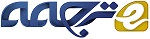 نحوه مشارکت مشتریان در جوامع برند مبتنی بر رسانه های اجتماعی:نقش تعدیل کننده کشور مبدا برند؟چکیده
در سراسر جهان، شرکت ها به طور فزاینده ای از جوامع برند مبتنی بر رسانه های اجتماعی (SMBBC) برای تسهیل تعامل با مشتری (CE) استفاده می کنند. این مطالعه رابطه بین اعتماد به برند و CE در SMBBC را روشن می کند، که اغلب در مطالعات قبلی ناسازگار است. با تکیه بر نظریه استفاده و رضایت، انگیزه هایی را بررسی می کنیم که رفتارهای تعامل فعال و منفعل مشتریان را هدایت می کند. علاوه بر این، این مطالعه از تجزیه و تحلیل چند گروهی برای مقایسه تفاوت‌ها در فرآیند تعامل مشتری در مورد کشور مبدا برند استفاده می‌کند. نتایج تجربی نشان می‌دهد که اعتماد به برند مقدمه ای برای تعامل مشتری در یک رابطه بلندمدت است. وابستگی به برند، سرگرمی و تحقیق، رفتارهای تعامل فعال و غیرفعال مشتریان را تحریک می کند. فرصت طلبی فقط تعامل منفعلانه را تشویق می کند، اما انگیزه گفتگو نه رفتارهای فعال و نه منفعلانه مشتریان را تحریک می کند. قابل ذکر است که در Sina Weibo تفاوت قابل توجهی در تعامل با مشتری چینی بین برندهای داخلی و خارجی وجود ندارد. این تحقیق درک تعامل مشتری در SMBBC را غنی می کند و بینش های ارزشمندی را برای مارک های بین المللی مشتاق بازار چین ارائه می دهد.کلمات کلیدی: مشارکت مشتری، اعتماد به برند، کشور مبدا، جوامع برند مبتنی بر رسانه های اجتماعی (SMBBC)1. مقدمهمشتریان در دو دهه گذشته زمان بیشتری را صرف تعامل با برندها از طریق رسانه های اجتماعی کرده اند (گائو و هوانگ، 2021). جوامع برند مبتنی بر رسانه های اجتماعی (SMBBC) به ابزاری ایده آل برای توسعه تعامل با مشتری تبدیل شده اند (فرناندز و کاسترو، 2020). شرکت ها تمایل دارند از رسانه های اجتماعی برای کاهش قابل توجه هزینه های عملیاتی بازاریابی برند استفاده کنند (یاسین و همکاران، 2020b) زیرا مخاطبان بیشتری نسبت به رسانه های سنتی دارد، ساختار سلسله مراتبی را حذف می کند و ویژگی های عضویت متنوع تری دارد (Lim and Kumar, 2019). ). بنابراین، جای تعجب نیست که تحقیق در مورد جوامع برند مبتنی بر رسانه های اجتماعی (SMBBC) برای هر دو حوزه بازاریابی و سیستم اطلاعاتی جذاب بوده است (Khan, 2022).متخصصان و محققان بازاریابی، تعامل با مشتری (CE) را یک نتیجه بازاریابی مهم می دانند (کارلسون و همکاران، 2019). با این حال، دانش پویایی و ماهیت مشخص کننده تعامل مشتری در SMBBC در حال حاضر مورد تحقیق قرار نگرفته است (فرناندز و کاسترو، 2020). به طور خاص، رابطه بین اعتماد به برند و تعامل مشتری نامشخص است (دی اولیویرا سانتینی و همکاران، 2020)، و انواع مختلف رفتار تعامل با مشتری نادیده گرفته شده است (باراری و همکاران، 2020). رفتار فعال CE در مطالعات موجود، مانند پست عکس (چوا و همکاران، 2021)، برقراری ارتباط با برند یا سایر کاربران (Kawaf and Istanbulluoglu، 2019)، و به اشتراک گذاری اطلاعات (Lin and Chu، 2021) توجه فزاینده ای را به خود جلب کرده است. به طور مشابه، مدیران بیشتر نگران رفتارهای فعال CE هستند (لی و هان، 2021). با این وجود، در حالی که برخی از کاربران ممکن است به طور فعال با برند تعامل داشته باشند، برخی دیگر تمایل دارند که اطلاعات مربوط به برند را به صورت منفعلانه به عنوان یک کمپین مرور کنند (فرناندز و کاسترو، 2020؛ شارما و همکاران، 2022). به طور خلاصه، تنها 1٪ از کاربران محتوا را به طور نامحدود ایجاد می کنند، 9٪ از کاربران هر از گاهی مشارکت می کنند، و حدود 90٪ از کاربران در رسانه های اجتماعی سکوت می کنند که به قانون 90-9-1 معروف است (Simon et. al., 2016). علاوه بر این، طبق تحقیقات انجام شده توسط یکی از بنیانگذاران ویکی‌پدیا، تنها 0.7٪ از کاربران بیش از نیمی از ویرایش‌ها را تکمیل کردند (سان و همکاران، 2014). یکی دیگر از تحقیقات قبلی نشان داد که هر عضو یک جامعه آنلاین، چه کاربران فعال یا غیرفعال، بیشتر از آنچه نوشته است مطالعه می کند (فرناندز و کاسترو، 2020). بنابراین، انتظار می رود انگیزه های مختلف CE منجر به رفتارهای مختلف CE شود (Dolan et al., 2019)، حتی برای یک کاربر. اگرچه برخی از دانشگاهیان اخیراً بر اهمیت تعامل غیرفعال تأکید کرده‌اند، اما عمدتاً بر حالات ذهنی مشتریان تمرکز کرده‌اند (گائو و هوانگ، 2021؛ ووهرا و بهاردواج، 2019). برای این منظور، تحقیق حاضر با بررسی انگیزه‌هایی که رفتارهای فعال و غیرفعال CE را هدایت می‌کنند و بررسی رابطه بین اعتماد به برند و CE، بر این شکاف‌ها پل زد.پلتفرم‌های مختلفی برای تعامل مصرف‌کننده با برندها وجود دارد که شامل فیس‌بوک (Kawaf and Istanbulluoglu، 2019)، توییتر (Grover and Kar, 2020) و اینستاگرام (Mazzarolo et al., 2021) می‌شود. با این حال، علیرغم شور و شوق قابل توجه مشتریان چینی در رسانه های اجتماعی، این پلتفرم ها در چین ممنوع هستند. تعداد کاربران فعال ماهانه در Sina Weibo، یک پلتفرم رسانه اجتماعی چینی شبیه به ترکیبی از فیس بوک و توییتر، در مارس 2021 از مرز 550 میلیون نفر گذشت که در مقایسه با سال قبل، حدود 85 میلیون افزایش یافته است (Sina Weibo، 2021). علاوه بر این، تعداد صفحات برند (شامل برندهای داخلی و خارجی چینی) در این پلتفرم از 1.5 میلیون نفر فراتر رفت و طرفداران صفحه برند تا اواخر سال 2021 به 157 میلیون رسید (Sina Weibo, 2021). به عنوان یکی از پلتفرم‌های ترجیحی برای SMBBC در چین، به کاربران امکان مشاهده، فشار دادن دکمه «پسندیدن» و همچنین نظر دادن یا اشتراک‌گذاری محتوا را می‌دهد (Carlson et al., 2019؛ Sina Weibo, 2021). اگرچه چین به دومین اقتصاد بزرگ جهان تبدیل شده است (بروتون و همکاران، 2021) با بازار مشتری قابل توجهی (افضل و همکاران، 2019)، تحقیقات در مورد SMBBC در چارچوب Sina Weibo هنوز کافی نیست. بنابراین، نیاز شدیدی به تحقیق در مورد تعامل با مشتری چینی، به ویژه در Sina Weibo وجود داردSina Weibo یک پلت فرم SMBBC ترجیحی برای برندهای چینی داخلی و بین المللی است که به مشتریان اجازه می دهد در معرض محتوای بازاریابی ایجاد شده توسط شرکت ها قرار گیرند (Carlson et al., 2019). مطالعات قبلی ثابت کرده‌اند که مشتریان بازارهای نوظهور مانند چین عموماً از برندهای خارجی، به‌ویژه برندهای کشورهای توسعه‌یافته حمایت می‌کنند (هوانگ و همکاران، 2022؛ وانگ و یانگ، 2008). این مشتریان بر این باورند که برندهای خارجی کیفیت برتر و ارزش نمادین بالایی را در مقایسه با برندهای داخلی ارائه می‌کنند (Guo, 2013)، که ذهنیت ممکن است بر فرآیندهای تعامل با مشتری (CE) تأثیر بگذارد. در سال‌های اخیر، برخی از برندهای چینی مانند هوآوی، حایر و لی‌نینگ به دنبال ایجاد تمایلات میهن‌پرستانه در Sina Weibo برای تعامل با مشتریان چینی بوده‌اند (سان و همکاران، 2021). بنابراین، مهم است که تأثیر کشور مبدا برند (COO) بر تعامل مصرف کنندگان چینی را بررسی کنیم.هدف تحقیق حاضر درک رابطه بین انگیزه‌های مختلف CE و رفتارهای مختلف CE در پلتفرم SMBBC چینی (به عنوان مثال، Sina Weibo) و بررسی تأثیر COO برند، شامل برندهای داخلی و بین‌المللی چینی است. بر اساس تئوری های استفاده و رضایت (U&G) (Katz et al., 1973) و اعتماد به برند (Delgado- Ballester and Munuera-Aleman, ´ 2005)، داده ها از 297 کاربر Sina Weibo و یک مدل جامع از مقدمه (یعنی اعتماد به برند) انگیزه های CE و نتایج (یعنی رفتارهای CE) ایجاد شد. علاوه بر این، ما تجزیه و تحلیل چند گروهی (MGA) را برای مقایسه تفاوت‌ها در فرآیند تعامل مشتری در مورد مدیر عامل برند برند انجام دادیم. به دنبال مطالعات اخیر در تعامل با مشتری (Flecha-Ortíz و همکاران، 2021؛ لین و چو، 2021؛ Mazzarolo و همکاران، 2021)، مدل‌سازی معادلات ساختاری حداقل مربعات جزئی (PLS-SEM) مورد استفاده قرار گرفت. این مطالعه به دنبال گسترش درک مطالعات CE و ارائه راهنمایی های ارزشمند در مورد استراتژی های SMBBC برای مارک های بین المللی مشتاق در بازار چین است.2. بررسی مطالعات و پیشینه نظری2.1. جوامع برند مبتنی بر رسانه های اجتماعیبازاریابی رابطه مند به شرکت مزیت رقابتی و منبع استراتژیک می دهد زیرا بر ایجاد و حفظ روابط بلندمدت با مشتری تمرکز دارد (Wongsansukcharoen et al., 2015). از سوی دیگر، جوامع برند رویکرد ایده‌آلی توسط شرکت‌ها برای انجام بازاریابی رابطه‌ای با فراهم کردن بستری برای کسب‌وکارها برای دستیابی به مشتریان فعلی و بالقوه در نظر گرفته می‌شوند (یاسین و همکاران، 2020a). استفاده از رسانه های اجتماعی رشد جوامع برند را تسهیل کرده است و بسیاری از برندها استراتژی های بازاریابی را برای جوامع برند مبتنی بر رسانه های اجتماعی اتخاذ کرده اند (Sharma et al., 2022). برندها می توانند مستقیماً با مشتریان خود با ارائه اطلاعات متنوع از طریق صفحه جامعه برند خود در رسانه های اجتماعی تعامل داشته باشند (ژائو و چن، 2022)، و آن را به یک ابزار بازاریابی مقرون به صرفه و کارآمد برای تعامل با مشتریان تبدیل می کنند (یاسین و همکاران، 2020b).برای مشتریان، ظهور SMBBC رابطه سنتی بین مشتریان غیر فعال تا مشارکت فعالانه آن ها با برندها را تغییر داده است، (Hollebeek et al., 2022; Yasin et al., 2020a). علیرغم افزایش علاقه، SMBBC هنوز مورد مطالعه قرار نگرفته است (خان، 2022)، همانطور که با شکاف های موجود در مطالعات موجود نشان می دهد: (1) نادیده گرفتن رفتارهای CE منفعل و تأثیر انگیزه های مختلف CE بر رفتارهای مختلف CE (براری و همکاران، 2020). ) (2) اختلاف در نظرات در مورد کدام مقدم است - اعتماد به برند یا تعامل با مشتری؟ (دی اولیویرا سانتینی و همکاران، 2020؛ وانگسانسوکچارون، 2022)؛ (3) نادیده گرفتن نقش کشور مبدا برند در فرآیند تعامل با مشتری.2.2. اعتماد و اعتماد به برنداعتماد طیف وسیعی از توجهات را در بسیاری از زمینه ها به خود جلب کرده است، از جمله جامعه شناسی (لوئیس و وایگرت، 2012)، اقتصاد (روتنبرگ، 2018)، و مدیریت (بوادی و همکاران، 2022). از دیدگاه بازاریابی، اعتماد یک عامل اساسی در ارتقای روابط تبادل و ایجاد روابط خریدار و فروشنده است (وانگ و لی، 2022). به عنوان مثال، اعتماد عامل اصلی است که رفتارهای مشتری را در میان عدم قطعیت ذاتی در تجارت الکترونیکی هدایت می کند (وانگ و لی، 2022). از سوی دیگر، جوامع برند مبتنی بر رسانه‌های اجتماعی (SMBBC) روابط مشتری-برند را با ساختار اجتماعی ارائه می‌کنند که عدم تقارن اطلاعات را کاهش می‌دهد، در نتیجه بر سطح اعتماد مشتریان تأثیر می‌گذارد (کارلسون و همکاران، 2019).در زمینه SMBBC، محققان عمدتاً نقش اعتماد را از دو منظر بررسی کرده اند: سطوح بین فردی و سیستمی. مطالعات اعتماد بین‌فردی بر ویژگی‌های فرد، یعنی تجربه (دانش و مهارت) کاربران در استفاده از SMBBC (وانگ و لی، 2022) و بر صحت اطلاعات از بررسی‌های آنلاین مشتریان تمرکز دارد (کارلسون و همکاران، 2019). ). با این حال، این مطالعات به جای اعتماد به محصولات (خدمات) یا برندها، تنها بر اعتماد به نظرات سایر کاربران متمرکز شده است. علاوه بر این، نگرانی هایی در مورد قابلیت اعتماد در سطح سیستم وجود دارد، مانند کیفیت وب سایت (Molinillo et al., 2021)، کیفیت اطلاعات (McClure and Seock, 2020; Yasin et al., 2020a) و حفاظت از حریم خصوصی (Martínez-Lopez ´) و همکاران، 2017). همانطور که توسعه سیستم رسانه های اجتماعی به بلوغ رسیده است، سطح اعتماد مشتری به رسانه های اجتماعی بالا رفته است (de Oliveira Santini et al., 2020). با این حال، این نتایج به زمینه آنلاین محدود می شود. بنابراین، مطالعه فعلی اعتماد به برند را برای به دست آوردن دیدگاهی جامع در مورد تأثیر آن در زمینه آنلاین و آفلاین در نظر می گیرد (حسین و همکاران، 2022).اعتماد به برند به عنوان «انتظارات مطمئن از قابلیت اطمینان و نیات برند در موقعیت هایی که خطری برای مشتری دارد» تعریف می شود (دلگادو-بالستر و مونوئرا-آلمان، ´ 2005). از تعریف مشخص است که نقش اعتماد به برند تضمین کیفیت برند با کاهش عدم اطمینان است (Konuk, 2021). محققان توافق کرده‌اند که یک بعد واحد از اعتماد به برند برای روشن کردن این عامل کافی نیست زیرا در دو بعد وجود دارد: قابلیت اطمینان و هدفمندی (دلگادو-بالستر و مونورا-آلمان، '2005؛ حسین و همکاران، 2022).قابلیت اطمینان به ادراک مشتریان در مورد توانایی برند برای برآورده کردن نیازهای مشتریان اشاره دارد، به عنوان مثال، اعتماد فرد به اینکه برند ارزش خود را ارائه می دهد (دلگادو-بالستر و مونورا-آلمان، '2005). هدفمندی به اعتماد مشتریان اشاره دارد که برند علیرغم پیچیدگی موقعیت ها و شرایط مرتبط با مصرف محصول مسئول مشکلات آتی خواهد بود (دلگادو-بالستر و مونورا-آلمان، ´ 2005؛ حسین و همکاران، 2022). در حال حاضر، دو محدودیت در ارتباط با اعتماد برند در SMBBC وجود دارد. اول، یافته‌های مربوط به نقش تعامل مشتری (CE) به عنوان یک نتیجه یا مقدمه اعتماد به برند اغلب متناقض هستند (دی اولیویرا سانتینی و همکاران، 2020). این تناقض را می توان به تمایل دانشگاهیان به نادیده گرفتن این واقعیت نسبت داد که اعتماد به برند یک فرآیند پویا است که با رشد رابطه تکامل می یابد (Islam et al., 2018). سوابق آن بسته به سطح دشواری در فرآیند تصمیم گیری مشتریان متفاوت است (آگوستو و تورس، 2018). دوم، هیچ مطالعه ای نقش مدیر عامل برند را در اعتماد و تعامل با برند با بهترین دانش ما مقایسه نکرده است. جزئیات بیشتر در بخش های فرعی زیر نشان داده خواهد شد.2.3. تعامل با مشتریدر تحقیقات بازاریابی و سیستم های اطلاعاتی، تعامل با مشتری (CE) یک مفهوم شناخته شده است (لی و هان، 2021). طبق تحقیقات آکادمیک و رویه تجاری، CE یک عامل موفقیت بلندمدت ضروری است زیرا مشتریان متعهد برای یک تجارت سود بیشتری نسبت به سایر دسته های مشتریان دارند (کومار و همکاران، 2010). با توجه به توانایی آن در ایجاد، حفظ و گسترش رضایت مشتری و سودآوری شرکت، CE به عنوان یک امر ضروری بازاریابی در قرن بیست و یکم شناخته شده است (Lim et al., 2022).اگرچه CE به عنوان یک مفهوم مستقل نسبتاً جدید است، اما یک مفهوم توسعه یافته در مطالعات بازاریابی است (Wong and Lee, 2022). تعامل با مشتری در مطالعات از دو منظر تعریف شده است: جنبه های روانی و رفتاری. جنبه روانشناختی CE شامل یک ساختار چند بعدی است که شامل ابعاد شناختی و عاطفی است که نتیجه روانشناختی تجربه تعاملی مشتریان با یک برند را در بر می گیرد (Hollebeek, 2011؛ ​​Vohra and Bhardwaj, 2019). جنبه رفتاری CE نشان می دهد که رفتار مشتریان نسبت به یک برند فراتر از خرید است (وانگ و لی، 2022). مطالعه حاضر معتقد است که CE، به عنوان یک انگیزه درونی یا وضعیت عاطفی یک فرد، به طور مستقیم عملکرد شرکت را افزایش نمی دهد و صرفا پذیرش CE در نتیجه رفتار مشتری نشان دهنده عدم درک فرآیندهای CE است. بنابراین، در این مطالعه، ما تعریف CE را از Hollebeek و همکاران اتخاذ کردیم. (2019) و آن را از منظر روانشناختی و رفتاری مورد بررسی قرار دادیم. بر اساس این تعریف، CE به عنوان "سطح سرمایه گذاری شناختی، عاطفی و رفتاری مشتریان در تعاملات برند خاص" تعریف می شود.از نظر محتوا، مطالعات موجود در مورد CE را می توان به شش دسته تقسیم کرد (Srivastava و Sivaramakrishnan، 2021): مدل سازی تعامل با مشتری (Kumar et al., 2010; van Doorn et al., 2010). نظریه CE و اعتبار سنجی تجربی (Hollebeek, 2011; Vivek et al., 2012). منطق CE و خدمات غالب (S-D) (Hollebeek et al., 2019; Pansari and Kumar, 2017)؛ CE و رسانه های اجتماعی (Carlson et al., 2019; Dijkmans et al., 2015)؛ CE و پلتفرم های برند (گائو و هوانگ، 2021؛ راماسوامی و اوزجان، 2016)؛ CE در زمینه های دیگر (لی و همکاران، 2018؛ مولن و ویلسون، 2010). با این حال، تنها چند مورد از این موضوعات به خوبی مورد بررسی قرار گرفته اند، در حالی که بقیه هنوز تحقیقات ضعیفی دارند. به عنوان مثال، "تعامل مشتری و رسانه های اجتماعی"، به ویژه در مورد جوامع برند مبتنی بر رسانه های اجتماعی، یک حوزه نسبتا جدید و در حال رشد است (براری و همکاران، 2020). انتشارات موجود در مورد چگونگی تأثیر حضور و مداخلات SMBBC بر تعامل مشتری توضیح داده اند. با این حال، بیشتر این نشریات بر فراوانی استفاده از رسانه های اجتماعی متمرکز شده اند (Dijkmans et al., 2015) و تنها در مورد CE مثبت گزارش می دهند (راماسوامی و اوزجان، 2016). علاوه بر این، دانشگاهیان اغلب CE را به عنوان یک بعد مرتبه بالاتر برای تجزیه و تحلیل تجربی در نظر می گیرند (Wongsansukcharoen، 2022؛ Yasin et al., 2020a, 2020b). اگرچه این عملیات می‌تواند مدل را ساده‌سازی کند و به خوبی تناسب مدل را بهبود بخشد (هنسلر و همکاران، 2015) و درک پویای CE را از دست می دهد (یعنی تأثیر انگیزه‌های مختلف CE بر رفتارهای مختلف CE).محققان اخیراً از رویکرد کتاب‌سنجی برای تجزیه و تحلیل مطالعات موجود در مورد CE استفاده کرده‌اند و چندین توصیه تحقیقاتی ارائه کرده‌اند: می‌توان تحقیقاتی را بر روی (1) پیشینیان CE در زمینه SMBBC انجام داد (Srivastava and Sivaramakrishnan, 2021). (2) نحوه تعامل مشتریان با رسانه های اجتماعی و انگیزه های مربوطه (براری و همکاران، 2020). (3) عاملی که رفتارهای تعامل غیرفعال یا فعال اعضای SMBBC را هدایت می کند (Hollebeek et al., 2022). و (4) تحقیقات تعامل با برند خاص، مانند تعامل در سایر وب سایت های رسانه های اجتماعی (لیم و همکاران، 2022). این مقاله از این پیشنهادات پیروی می کند و قصد دارد به طور جامع تعامل مشتری را درک کند.2.4. موارد استفاده و رضایتبه عنوان نقطه مقابل دریافت غیرفعال مشتریان از اطلاعات، نظریه استفاده و رضایت (UGT) ظهور کرده است (Kaur et al., 2020). این نظریه که از علم ارتباطات سرچشمه می‌گیرد، بیان می‌کند که مردم رسانه‌ها را برای ارضای برخی نیازها انتخاب و استفاده می‌کنند (کاتز و همکاران، 1973). این تمایز بسیار مهم است زیرا افراد در صورت عدم استفاده از رسانه تحت تأثیر قرار گرفتن آنها مشکل دارند (Ball et al., 2021). علاوه بر این، افراد از رسانه های مشابه برای انگیزه های مختلف استفاده می کنند، که در نتیجه ممکن است نیازهای مختلف مشتریان مختلف را برآورده کند (لیم و کومار، 2019).اگرچه UGT در دوران پیش از دیجیتال شکل گرفت، اما در تحقیقات مرتبط با اینترنت به عنوان یکی از برجسته ترین و پربارترین نظریه های رسانه ای استفاده شده است (Carlson et al., 2019). UGT در کنار فناوری ارتباطات پیشرفت می‌کند و اجازه می‌دهد تا با استفاده‌ها و نیازهای جدید در یک محیط در حال تغییر سازگار شود (Ball et al., 2021). به طور خاص، الگوی سنتی (یعنی فرستنده-گیرنده) توسط یک نوع تعاملی که با فرستنده‌ها و گیرنده‌های مختلف کار می‌کند (یونگ و ساندار، 2018) جایگزین شده است. این نشان می دهد که کاربر در عصر دیجیتال می تواند یک ارتباط دهنده فعال باشد تا یک گیرنده غیر فعال محتوای رسانه ای. برای نزدیک به یک دهه، این الگوی کاربر فعال توجه زیادی را در تحقیقات رسانه های اجتماعی و تعامل با مشتری به خود جلب کرده است (جدول 1). با این حال، محدودیت هایی برای این مطالعات قبلی وجود دارد. اولاً، این مطالعات فقط بر یک دسته بندی خاص مانند برندهای لباس (Pujadas-Hostench et al., 2019)، محصولات مجازی (Kaur et al., 2020) و لوکس (Zollo et al., 2020) متمرکز شده اند. دوم، مطالعات به طور جداگانه بر روی یک جمعیت شناسی خاص مانند جوانان (کنفنته و کوچارسکا، 2021)، هزاره ها (نلسون و همکاران، 2019)، افراد مسن (یونگ و ساندار، 2018)، و دانشجویان دانشگاه (لین و چو، 2021). علاوه بر این، محققان صرفاً بر تعامل غیرفعال مشتری (پورنساکولوانیچ و دامرونگسیری، 2013؛ سونگ و همکاران، 2019) یا تعامل فعال با مشتری (چوآه و همکاران، 2021؛ فلچا-اورتیز و همکاران، 2021؛ کاواف و استانبول2019) تمرکز کرده اند.علاوه بر این، بیشتر پلتفرم‌های رسانه‌های اجتماعی تحقیق شده در نشریات موجود در چین ممنوع شده‌اند (مازارلو و همکاران، 2021؛ رودریگز-آردورا و مسگوئر-آرتولا، 2020). اگرچه مطالعاتی بر روی پلتفرم های رسانه های اجتماعی چینی انجام شده است (Lien and Cao، 2014؛ Pang، 2021)، اکثر آنها درک جامعی از نقش مدیر عامل برند در تعامل با مشتری ارائه نمی دهند.جدول1 تحقیقات رسانه های اجتماعی که UGT را در سال های اخیر اتخاذ کرده استبر اساس مطالعات بررسی شده (جدول 1)، این مقاله Sina Weibo را به عنوان موضوع تحقیق ارائه می کند. به عنوان یک پلت فرم ترجیحی SMBBC برای برندهای چینی داخلی و بین المللی، صفحات برند در Sina Weibo جایگزینی برای وب سایت های شرکتی برای برقراری ارتباط با مشتریان در اختیار برندها قرار می دهد. مطالعه حاضر شامل رفتارهای CE منفعل و فعال و انگیزه‌های روان‌شناختی مربوط به آنها می‌شود و تأثیر COO برند بر فرآیند CE را مقایسه می‌کند. هدف این مقاله ارائه یک درک جامع از CE و استراتژی های مارک های بین المللی با تمرکز بر بازار چین است.3. فرضیه ها3.1. اعتماد به برند و تعامل با مشتریاگرچه بیشتر مطالعات تأیید می کند که اعتماد به برند در تعامل با مشتری بسیار مهم است، وقوع تناقضات گزارش شده است (de Oliveira Santini و همکاران، 2020). به‌ویژه، مطالعات موجود هنوز در مورد سابقه قبلی به اجماع نرسیده است - خواه اعتماد به برند باشد یا CE. این مقاله پیشنهاد می‌کند که سه توضیح احتمالی برای این اختلاف وجود دارد.اولاً، مطالعات قبلی نحوه عملکرد تعامل با مشتری را مشخص نکرده است. مسیر تعامل مشتری را می توان به دو نوع تقسیم کرد: ارگانیک و ترویجی (Palmatier et al., 2017). مسیر ارگانیک بر اساس رویکرد  هم آفرینی ارزش توسعه می‌یابد، و مشتریان موجود را تشویق می‌کند تا برای بهبود محصولات یا خدمات بازخوردی به کسب‌وکارها ارائه دهند، در نتیجه یک رابطه پایدار طولانی‌مدت با مشتریان حفظ می‌شود (Hollebeek et al., 2019). در این شرایط، اعتماد به برند مقدمه ای برای تعامل مشتری است. در مسیر ارتقاء یافته، شرکت ها از تکنیک ها و روش های مختلفی مانند انگیزه پولی برای تأثیرگذاری بر تعامل مشتری، ایجاد ارتباطات و افزایش فرصت های ارتباطی برای جلب اعتماد مشتری استفاده می کنند. در این مورد، اعتماد به برند نتیجه تعامل مشتری است (ویرتز و همکاران، 2019).دوم، محققان انواع کاربران را در SMBBC متمایز نکرده اند. بر اساس تئوری ارزش طول عمر مشتری (CLV)، مشتریانی که می توانند برای شرکت ها سود به ارمغان بیاورند را می توان به سه دسته تقسیم کرد: مشتریان جدید، مشتریان فعلی و مشتریان بالقوه در حال افزایش (Chiang et al., 2018). مشتریان فعلی اغلب در مسیر ارگانیک درگیر هستند، که نشان می‌دهد که اعتماد به برند مقدمه مشارکت مشتری است (دی اولیویرا سانتینی و همکاران، 2020). هدف مسیر تبلیغ شده جذب مشتریان جدید، ایجاد ارتباطات جدید و حفظ مشتریان بالقوه است. این مسیر همچنین امکان برقراری مجدد ارتباطات را فراهم می‌کند و اعتماد مشتریان به برند را از طریق تعامل مستمر شکل می‌دهد (Islam et al., 2018)، که نشان می‌دهد اعتماد به برند نتیجه تعامل مشتری است.سوم، تحقیقات قبلی صنایعی را که مشتریان با آنها درگیر بوده اند متمایز نکرده است. صنایع مختلف فرآیندهای تصمیم گیری خرید مشتری متفاوتی دارند که تحت تاثیر سه عامل است: ملموس بودن محصولات، ریسک درک شده و پیچیدگی محصولات (آگوستو و تورس، 2018). طبق یک متاآنالیز اخیر، اعتماد به برند پیش‌بینی‌کننده تعامل مشتری در بیشتر صنایع است، اما استثناهایی نیز وجود دارد (دی اولیویرا سانتینی و همکاران، 2020). به عنوان مثال، در بخش بانکداری تجاری، خدمات مالی برای مشتریان بسیار نامشهود است، مشتریان ریسک های بالاتری را نسبت به سایر خدمات درک می کنند، و شکاف های دانش بالقوه باعث می شود خدمات مالی پیچیده به نظر برسد (آگوستو و تورس، 2018). در این بخش، برندها تمایل دارند مدیریت روابط جامعه را برای افزایش تعامل، توضیح دانش و ایجاد اعتماد به برند انجام دهند (Wongsansukcharoen، 2022)، که نشان می دهد اعتماد به برند نتیجه تعامل مشتری است. لازم است جهت دو طرفه را در رابطه بین اعتماد به برند و تعامل مشتری متمایز کنیم زیرا نتایج تجربی ممکن است با فرضیه در تضاد باشد اگر نویسنده از قبل آنها را تشخیص ندهد (لاروش و همکاران، 2012؛ میشرا، 2021).با توجه به مطالعات، مشتریانی که اعتماد به برند را تجربه می کنند، به احتمال زیاد با شرکای مبادله ای خود همکاری و تعامل دارند (وانگ و لی، 2022). مطالعه حاضر به بررسی کاربران با تجربه برند (به استثنای برندهای بانکی) و مسیر ارگانیک CE می پردازد. برای روابط بلندمدت، اعتماد به برند می تواند محرک تعامل مشتری باشد، زیرا باعث همکاری و تعامل می شود (دی اولیویرا سانتینی و همکاران، 2020). علاوه بر این، اعتماد به برند یک پیشینه برای کاربران با تجربه برند است، اما نه برای شرکت کنندگان جدیدتر در SMBBC (باودن، 2009). بر اساس تحلیل فوق، مجموعه ای از فرضیه های قابل آزمون را ایجاد می کنیم:H1. اعتماد به برند تأثیر مثبتی بر (الف) انگیزه وابستگی به برند، (ب) انگیزه جستجوی فرصت، (ج) انگیزه گفتگو، (د) انگیزه سرگرمی، و (ه) انگیزه تحقیق دارد.3.2. انگیزه ها و رفتارهای تعامل با مشترینظریه استفاده و رضایت به طور گسترده ای برای کشف انگیزه های استفاده از رسانه های سنتی مانند تلویزیون و موسیقی استفاده شده است (Ray et al., 2019). مکانیسم رضایت های به دست آمده از SMBBC باید شبیه به آنچه از رسانه های جمعی سنتی به دست می آید باشد (ارغاشی و یوکسل، 2022). یکی از اهداف اصلی صفحات طرفداران برند، جذب مشتریان با ارائه محتوای ارزشمند و رضایت‌بخشی است (دولان و همکاران، 2019). با این حال، انجام این هدف ممکن است دشوار باشد زیرا انگیزه‌های مشارکت SMBBC متنوع است (پانساری و کومار، 2017). مطالعات موجود پنج انگیزه را برای تأثیرگذاری بر کاربران برای مشارکت در جوامع برند پیشنهاد می کند. وابستگی به برند انگیزه ای است که با تمایل مشتریان برای شناسایی با برندها و برآوردن خواسته های اجتماعی آنها با پیوستن به جوامع برند مشخص می شود (لاروش و همکاران، 2012). انگیزه دیگر جستجوی فرصت است که با قصد مشتریان برای یافتن تخفیف ها و پیشنهادات جدید در SMBBC توصیف می شود (Enginkaya و Yılmaz، 2014). مکالمه شکلی از انگیزه است که تعاملات بین فردی، همراهی و تعاملات کاربر و برند را تسهیل می کند (فرناندز و کاسترو، 2020). سرگرمی با ترغیب افراد به کسب لذت درونی به مشتریان انگیزه می دهد (لی و همکاران، 2015). این تحقیق مشتریان را برای کشف، بسط و ساخت دانش جدید تشویق می کند (خان و همکاران، 2019).در عمل، رفتار تعامل با مشتری در SMBBC متنوع است (لیم و کومار، 2019). محققان از تحقیقات کیفی برای تجزیه و تحلیل ارتباط بین انگیزه‌های مختلف و فعالیت‌های مرتبط با برند آنلاین مشتریان (COBRA) استفاده کرده‌اند. آنها COBRA را به سه سطح طبقه بندی کردند: مصرف، مشارکت و ایجاد (مونتینگا و همکاران، 2011). انگیزه مصرف عمدتاً اطلاعات (تحقیق)، سرگرمی و فرصت جویی است، در حالی که مشارکت و خلق عمدتاً توسط انگیزه های سرگرمی، وابستگی و اجتماعی (مکالمه) هدایت می شود (وانگ و لی، 2020). این سه سطح COBRA اساساً رفتار CE منفعل و فعال هستند (فرناندز و کاسترو، 2020). بنابراین موارد زیر را پیش بینی می کنیم:H2. (الف) وابستگی به برند، (ب) فرصت طلبی، (ج) گفتگو، (د) سرگرمی، و (ه) انگیزه های تحقیق تاثیر مثبتی بر رفتار تعامل غیرفعال مشتری دارد.H3. (الف) وابستگی به برند، (ب) فرصت طلبی، (ج) گفتگو، (د) سرگرمی، و (ه) انگیزه های تحقیق تاثیر مثبتی بر رفتار تعامل فعال مشتری دارد.3.3. نقش تعدیل کننده کشور مبدا برندهمراه با گسترش جهانی شدن، کشور مبدا برند یک نگرانی رو به رشد بوده است زیرا می تواند بر رفتار مشتری تأثیر بگذارد (هوانگ و همکاران، 2022). کشور مبدأ (COO) به درک مشتریان از محصولات یا برندها بر اساس فرض آنها در مورد کیفیت تولید در کشور تولیدکننده اشاره دارد (وانگ و یانگ، 2008). تحقیقات قبلی نشان می‌دهد که مشتریان کشورهای توسعه‌یافته، برندهای داخلی را به دلیل قوم‌گرایی مشتری ترجیح می‌دهند (Guo، 2013). جدای از بازارهای موجود، قدرت خرید مشتریان در بازارهای نوظهور نیز توجه قابل توجهی را از سوی شرکت هایی که به دنبال فرصت های جدید هستند به خود جلب کرده است (ژانگ، 2015). بر خلاف مشتریان در کشورهای توسعه یافته، برخی از محققان پیشنهاد کرده اند که مشتریان در بازارهای نوظهور، برندهای کشورهای توسعه یافته را به برندهای داخلی برای نشان دادن ثروت و موقعیت اجتماعی ترجیح می دهند (گوو، 2013؛ هوانگ و همکاران، 2022). در عصر بازاریابی رسانه های اجتماعی، می توان انتظار داشت که افراد ممکن است به دلیل COO متفاوت مارک ها، رفتار متفاوتی در صفحات برند داشته باشند.به عنوان یک بازار در حال ظهور، مشتریان چینی نیز به دلیل کیفیت برتر برندهای تولید شده در کشورهای توسعه یافته، برندهای خارجی را ترجیح می دهند (Guo, 2013). علاوه بر این، این مشتریان بر این باورند که برندهای خارجی ارزش نمادین بهتری نسبت به داخلی دارند و به مشتریان اجازه می‌دهند به جایگاه اجتماعی بالاتری دست یابند (وانگ و یانگ، 2008). این دلیلی است که برخی از برندهای محلی از چین را وادار به پنهان کردن مدیر اجرایی محصولات خود کرده و وانمود می کنند که منبع خارجی هستند، به عنوان مثال، "Metersbonwe" (یک برند پوشاک مستقر در جنوب چین) و "Walch" (یک برند چینی مواد شوینده). با این حال، در سال‌های اخیر، برندهای چینی مانند هوآوی، حایر و لی‌نینگ به دنبال برانگیختن تمایلات قوم‌گرایانه برای تشویق مشارکت در میان مشتریان چینی بوده‌اند (سان و همکاران، 2021). این شرکت‌ها صفحات برند را در Sina Weibo راه‌اندازی می‌کنند و ادعا می‌کنند که توسط شرکت‌های داخلی با ویژگی‌های قومی منحصربه‌فرد تأسیس شده‌اند و به عنوان «برند قومی» و «برند ملی» لقب گرفته‌اند (Li et al., 2020). با توجه به این حقایق متناقض، ما موارد زیر را فرض می کنیم:H4. بسته به COO (داخلی یا خارجی)، تفاوت های قابل توجهی در (الف) تأثیر اعتماد به برند و انگیزه های CE و (ب) تأثیر انگیزه های CE و رفتار CE وجود دارد.4. مدل و روش تحقیق4.1. مدل تحقیقبر اساس بررسی مطالعات و فرضیه‌ها، ما یک مدل مفهومی را طراحی کردیم که در شکل 1 نشان داده شده است. این مدل متشکل از سابقه تعامل مشتری - اعتماد به برند (قابلیت اطمینان و هدفمندی)، انگیزه‌های رفتار CE (وابستگی به برند، جستجوی فرصت، مکالمه، سرگرمی و تحقیق)، و رفتار CE (غیر فعال و فعال) است. این مطالعه بیشتر به بررسی تأثیر COO (برندهای داخلی و خارجی) بر مدل تحقیق می پردازد.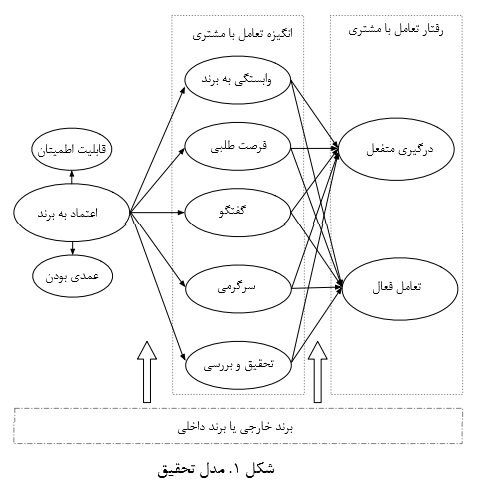 4.2. معیارهابرای تایید فرضیه ها، یک پرسشنامه آنلاین با سه بخش تهیه شد. در قسمت اول سه سوال به عنوان آستانه کل پرسشنامه طراحی کردیم: آیا صفحه برند را در Sina Weibo دنبال کرده اید؟ کدام برند را دنبال می کنید؟ به نظر شما این برند داخلی است یا خارجی؟ کاربران Weibo که صفحات برند را دنبال نمی کردند، پس از موضوع تحقیق حذف شدند. همانطور که قبلا ذکر شد، کاربرانی که نمی توانستند به طور دقیق بین برندهای خارجی و داخلی تشخیص دهند نیز از این مطالعه حذف شدند.بخش دوم شامل نه ساختار است. مقیاس اعتماد برند (درجه دوم) از تحقیقات دلگادو-بالستر و مونوئرا-آلمان (2005) اصلاح شد. انگیزه های تعامل با مشتری به پنج عنصر تقسیم شد: وابستگی به برند، فرصت طلبی، گفتگو، سرگرمی و تحقیق (انگینکایا و یلماز، 2014). اندازه گیری رفتار تعامل با مشتری، یعنی رفتارهای غیرفعال و فعال، از مطالعه Tsai و Men (2013) اتخاذ شد. قبل از توزیع، موارد فوق با استفاده از روش ترجمه بازگشت به چینی ترجمه شده بود تا اطمینان حاصل شود که معنای تعریف عملیاتی ترجمه شده با زبان اصلی مطابقت دارد. در این بخش، گویه ها با طیف لیکرت هفت درجه ای از «کاملاً مخالفم = 1» تا «کاملاً موافقم = 7» اندازه گیری شدند.بخش سوم شامل اطلاعات دموگرافیک پاسخ دهندگان از جمله جنسیت، سن، شرایط کاری و تحصیلات می باشد. برای کنترل واریانس روش رایج (CMV)، ما یک سری عملیات را از قبل انجام دادیم. ابتدا به شرکت کنندگان اطلاع داده شد که پاسخ های آنها محرمانه خواهد بود و هیچ پاسخ صحیحی برای همه سوالات وجود ندارد. سپس، ترتیب اعتماد به برند، انگیزه CE و رفتار CE در موارد متوازن قرار گرفت (Podsakoff et al., 2003). سپس، یک متغیر نشانگر از لحاظ نظری نامرتبط (در مورد عادات تناسب اندام) به طور تصادفی در پرسشنامه قرار گرفت (لیندل و ویتنی، 2001). در نهایت، هیچ مدرکی از CMV در یک سری از همبستگی های جزئی وجود نداشت.4.3. نمونهمشتریان سرزمین اصلی چین به دلیل فایروال بزرگ نمی توانند به پلتفرم های رسانه های اجتماعی بین المللی مانند فیس بوک، توییتر و اینستاگرام دسترسی داشته باشند (یانگ و لیو، 2014). Sina Weibo، شبیه به ترکیبی از فیس بوک و توییتر، محبوب ترین پلت فرم رسانه های اجتماعی در چین است. در نتیجه، به عنوان پلتفرم ترجیحی برای برندهای خارجی که به دنبال دستیابی به مشتریان چینی هستند، ظاهر شده است. در اواخر سال 2021، تعداد صفحات برند (برندهای داخلی و خارجی چینی) با 157 میلیون طرفدار از 1.5 میلیون نفر فراتر رفت (Sina Weibo، 2021). این پرسشنامه از 14 ژانویه تا 30 ژانویه 2022 در Sina Weibo توزیع شد. به پاسخ‌دهندگان اطلاع داده شد که پاسخ‌های آنها ناشناس باقی می‌ماند و هیچ غرامت مالی در کار نخواهد بود. این مرحله داده‌های با کیفیت بالا، تمایل و پاسخ‌های صادقانه شرکت کنندگان را تضمین کرد (Kosinski و همکاران، 2015). در مجموع 297 پرسشنامه قابل استفاده پس از کنار گذاشتن مواردی که سؤالات آستانه ای را پشت سر نمی گذاشتند و موارد گمشده به دست آمد. فرمول n ≥ 50r2 - 450r + 1100 استفاده شد، که r نسبت شاخص ها به متغیرهای پنهان است، n اندازه نمونه است (Hair et al., 2013). در مطالعه حاضر، حجم نمونه باید بیش از 143 باشد، در حالی که ما 297 نمونه واجد شرایط را بسیار بیشتر از مقدار پیشنهادی جمع آوری کردیم. داده های نمونه 27 استان یا شهر چین را پوشش می دهد. در میان 297 پاسخ‌دهنده، 50.08 درصد را زنان تشکیل می‌دهند که نسبت تقریباً برابری با مردان دارند. درصد برندهای داخلی (20/57 درصد) کمی بیشتر از برندهای خارجی (80/42 درصد) است. اکثر پاسخ دهندگان جوان هستند و به تحصیلات نسبتاً عالی رسیده اند. خلاصه آمار جمعیت شناختی در جدول 2 آمده است.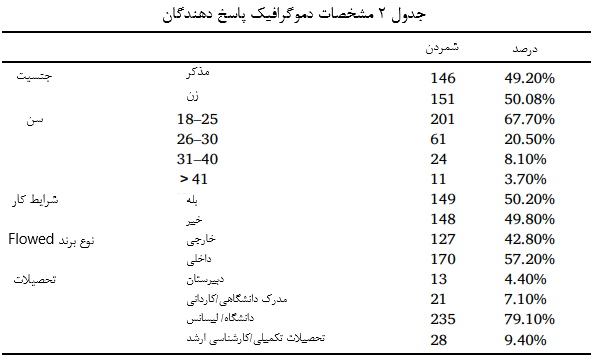 5. تجزیه و تحلیل داده ها و نتیجهمدل سازی معادلات ساختاری روش انتخابی برای تحلیل روابط پیچیده بین متغیرهای پنهان است (هیر و همکاران، 2013). مانند SEM مبتنی بر کوواریانس (CB-SEM)، حداقل مربعات جزئی مبتنی بر واریانس-SEM به طور فزاینده ای در تحقیقات بازاریابی رایج شده است (Sarstedt et al., 2022). در حالی که هر دو CB-SEM و PLS-SEM مزایایی را ارائه می دهند، PLS-SEM برای مطالعه فعلی به دلایل زیر مناسب تر است: (1) ماهیت تحقیق اکتشافی است. (2) مدل سازی پیش بینی تمرکز اصلی مطالعه است. (3) این مطالعه شامل استفاده از یک مدل بسیار پیچیده است. (4) مدل متشکل از 9 متغیر پنهان است که بیشتر از میانگین CB-SEM 4.4 متغیر پنهان است. و (5) متغیر پنهان، اعتماد به برند، یک سازه مرتبه دوم است (هیر و همکاران، 2013). فرضیه و مدل تحقیق پیشنهادی با استفاده از نرم افزار آماری SPSS 25 و SmartPLS نسخه 3.0 مورد آزمون قرار گرفت.5.1. مدل اندازه گیریاگرچه PLS-SEM می‌تواند داده‌های توزیع‌شده غیرعادی را تجزیه و تحلیل کند (هنسلر و همکاران، 2015)، نمونه‌های این مطالعه در معرض توزیع نرمال قرار گرفتند (انحراف از 0.081- تا 0.813- و انحنا از 0.743- تا 1.527). علاوه بر این، از آنجایی که این مطالعه به جای شکل‌دهی، درباره سازه‌های بازتابی بود، تحلیل عاملی اکتشافی (EFA) قبل از تجزیه و تحلیل بیشتر مورد نیاز است (هیر و همکاران، 2013). آزمون‌های Kaiser Meyer Olkin و Bartlett با استفاده از SPSS نسخه 25.0 انجام شد که در آن KMO = 0.964 و sig. <0.0001، نشان می‌دهد که مقیاس برای EFA مناسب است. چرخش Varimax  نه عامل متعامد با مقدار ویژه بیشتر از 1 را به همراه داشت و 76.008٪ از واریانس کل را توضیح داد.کیفیت مدل اندازه گیری بر نتایج مدل ساختاری، از جمله وجود، جهت و ضرایب مسیر تأثیر می گذارد (سارستد و همکاران، 2022). برای اطمینان از کیفیت اندازه گیری سازه از تحلیل عاملی تاییدی (CFA) استفاده شد. برای ارزیابی پایایی اندازه گیری تحقیق، مقدار آلفای کرونباخ، میانگین واریانس استخراج شده (AVE) و پایایی مرکب (C.R.) محاسبه شد. همانطور که در جدول 3 نشان داده شده است، آلفای کرونباخ تمام سازه ها از سطح توصیه شده 0.7 فراتر رفت (هنسلر و همکاران، 2015). پایایی ترکیبی (C.R.) کمی بالاتر از ضریب آلفا از 0.879 تا 0.939 بود، با همه مقادیر بالاتر از 0.6. مقادیر میانگین واریانس استخراج شده (AVE) بین 0.645 و 0.885 بود که بالاتر از 0.5 پیشنهادی بود (Hair et al., 2013). در نتیجه، نتایج قابلیت اطمینان رضایت بخشی را نشان می دهد.در مدل‌های اندازه‌گیری انعکاسی، روایی تمایز احتمالاً حیاتی‌ترین جنبه ارزیابی اعتبار است (هنسلر و همکاران، 2015). همانطور که در جدول 3 نشان داده شده است، ریشه مربع (به صورت پررنگ) مقدار AVE برای هر سازه بالاتر از همبستگی های پیرسون آنها است (فورنل و لارکر، 1981)، و همه بارگذاری متقاطع بیشتر از بار عاملی است (جدول 4). این نتایج نشان می دهد که هر سازه از نظر تجربی منحصر به فرد است و اعتبار تمایز کافی را نشان می دهد (Sarstedt et al., 2022). علاوه بر این، ما ضریب تورم واریانس سطح آیتم (VIF) را برای هر سازه محاسبه کردیم، که مقادیر کمتر از 3.3 (از 1.532 تا 3.026) را به دست می‌دهد، که نشان‌دهنده عدم وجود چند خطی در مطالعه است (Hair et al., 2013).5.2. مدل ساختارپس از ارزیابی مدل اندازه گیری، از SmartPLS 3.0 برای ارزیابی مدل ساختاری و قدرت توضیحی آن استفاده شد. این مطالعه یک محاسبه بوت استرپینگ با 5000 نمونه مجدد برای برآورد ضریب مسیر و اهمیت فرضیه انجام داد. اعتماد به برند تأثیر مثبت و معناداری بر انگیزه وابستگی به برند (β = 0.685، p <0.001)، انگیزه فرصت طلبی (β = 0.716، p <0.001)، انگیزه گفتگو (β = 0.709، P <0.001)، انگیزه سرگرمی دارد. (β = 0.689، p <0.001)، و انگیزه تحقیق (β = 0.714، p <0.001)، که از فرضیه H1a-H1e پشتیبانی می کند. نتایج تجربی نشان می دهد که انگیزه وابستگی به برند (β = 0.273، p <0.001)، انگیزه فرصت طلبی (β = 0.120، p <0.05)، انگیزه سرگرمی (β = 0.321، p <0.001)، و انگیزه تحقیق (β = β 0.277، p <0.001) به طور قابل توجهی بر رفتار تعامل غیرفعال مشتری تأثیر می گذارد، که از فرضیه H2a، H2b، H2d و H2e پشتیبانی می کند، اما نه H2c. با توجه به رابطه بین انگیزه های تعامل مشتری و رفتار تعامل فعال مشتری، H3a، H3d و H3e توسط نتایج تجزیه و تحلیل پشتیبانی می شوند، در حالی که H3b و H3c پشتیبانی نمی شوند. انگیزه وابستگی به برند (β = 0.192، p <0.05)، انگیزه سرگرمی (β = 0.413، p <0.001)، و انگیزه تحقیق (β = 0.293، p <0.001) به طور قابل توجهی بر رفتار تعامل فعال مشتری تأثیر می گذارد. نتایج دقیق تر در جدول 5 نشان داده شده است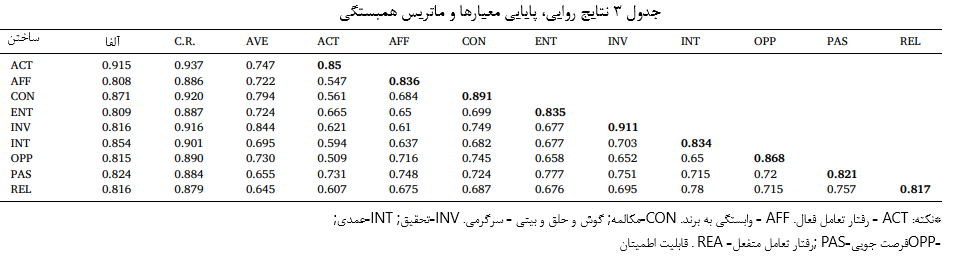 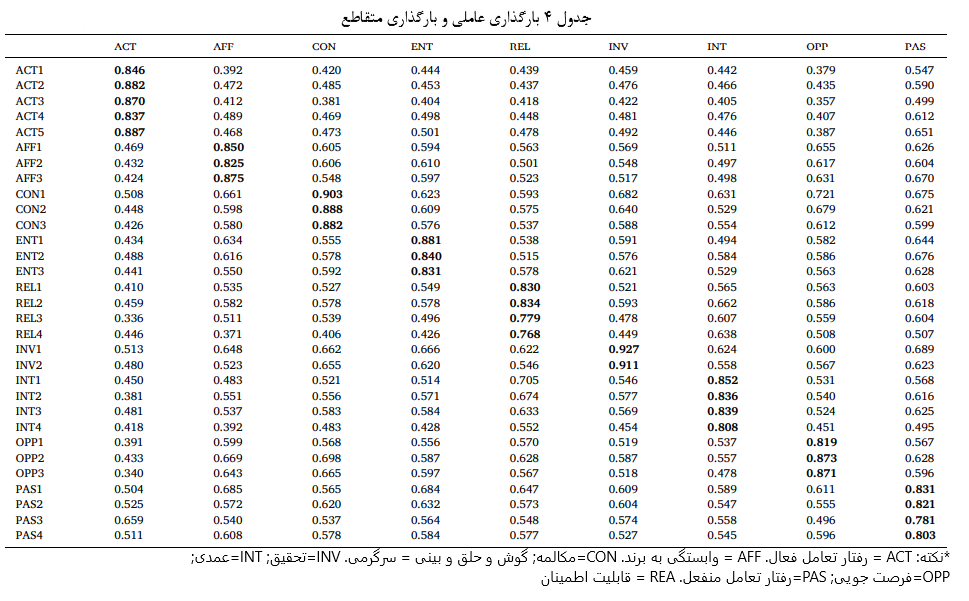 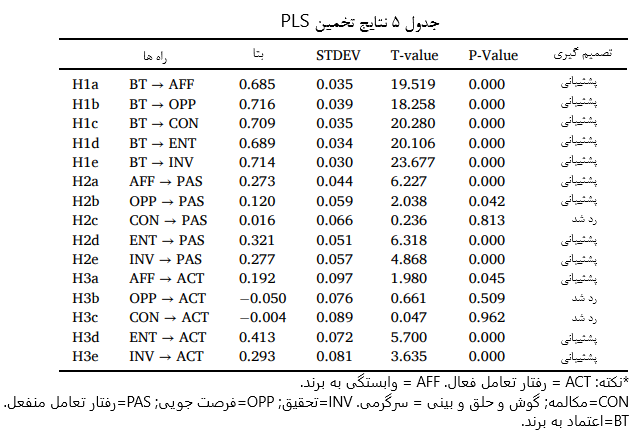 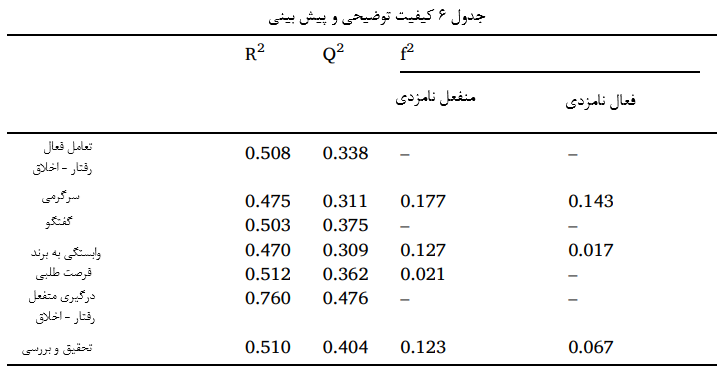 تجزیه و تحلیل چند گروهی PLS برای تأیید H4a و H4b انجام شد. قبل از تجزیه و تحلیل چند گروهی، ارزیابی برازش مدل و قدرت توضیحی ضروری است (هیر و همکاران، 2013). اگر چه خوب بودن تناسب جهانی (GoF) برای PLS نباید به عنوان معیار کلی برازش مدل استفاده شود، اما برای تنظیمات مدل خاص، مانند تجزیه و تحلیل های چند گروهی PLS (هنسلر و همکاران، 2015) قابل استفاده است. با توجه به فرمول و استاندارد ارائه شده توسط (وتزلز و همکاران، 2009)، یک GoF = 0.596 در این مطالعه برازش مدل خوبی را نشان می دهد. همانطور که در جدول 6 نشان داده شده است، مدل تحقیق پیشنهادی 76.0 درصد از واریانس را در رفتار تعامل غیرفعال مشتری و 50.0 درصد را در رفتار تعامل فعال با مشتری توضیح می دهد. در همین حال، اعتماد به برند 47.0 درصد از واریانس انگیزه وابستگی به برند، 51.2 درصد از واریانس انگیزه فرصت طلبی، 50.3 درصد از واریانس انگیزه گفتگو، 47.5 درصد از واریانس انگیزه سرگرمی و 51.0 درصد از واریانس را توضیح می دهد. انگیزه تحقیق علاوه بر این، مقادیر R2 برای متغیرهای نهفته درون زا، تمام مقادیر Stone-Geisser Q2 بزرگتر از صفر محاسبه شده توسط یک الگوریتم چشم بند (فاصله حذف = 7) ارتباط پیش بینی اعتبار متقابل مدل ساختاری را تأیید می کند (هیر و همکاران، 2013). این برازش مدل خوب و قدرت توضیحی نشان می دهد که مدل تحقیق پیشنهادی برای تحلیل چند گروهی مناسب است.ابتدا نمونه به برندهای داخلی (گروه 1) و برندهای خارجی (گروه 2) طبقه بندی شد. سپس برای مقایسه مسیرهای بین گروه‌ها، تحلیل چند گروهی با رویکرد ناپارامتریک انجام شد. با استفاده از راه‌اندازی، مدل‌های مجزا برای هر گروه ارزش‌گذاری شد و ارزیابی شد که آیا ضرایب مسیر خاص گروه به طور قابل‌توجهی متفاوت است (Sarstedt et al., 2022). در نهایت، با توجه به رویکرد ارائه شده توسط (هنسلر و همکاران، 2015)، این مطالعه مقادیر T و p-value را برای ارزیابی اهمیت اثر گروه محاسبه کرد. نتایج تفاوت های قابل توجهی را بین گروه های 1 و 2 در تأثیر انگیزه وابستگی به برند بر رفتار تعامل غیرفعال مشتری و تأثیر انگیزه تحقیق بر رفتار تعامل غیرفعال مشتری نشان می دهد. همانطور که در جدول 7 فهرست شده است، نتایج تا حدی از H4b پشتیبانی می کنند و H4a را رد می کنند.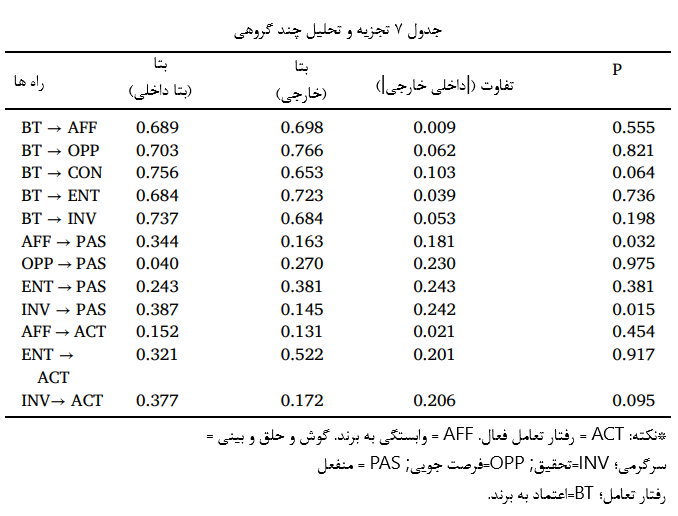 6. بحث و مفاهیم6.1. بحث نتایجاین مطالعه با تکیه بر نظریه استفاده و رضایتمندی (UGT) و نظریه اعتماد به برند، ارتباط بین اعتماد به برند و تعامل مشتری را بررسی کرد، با تمرکز بر اینکه چگونه انگیزه های تعامل مشتری متنوع بر رفتارهای تعامل مختلف تأثیر می گذارد. علاوه بر این، ما تأثیر کشور مبدا یک برند (COO) را بر فرآیندهای تعامل مشتری بررسی کردیم. اگرچه برخی از یافته ها با مطالعات قبلی مطابقت دارند، برخی ناسازگاری ها وجود دارد.نتایج تجربی ابتدا تأثیر مثبت اعتماد به برند را بر انگیزه های تعامل مشتری تأیید می کند. در این مطالعه، از H1a تا H1e پشتیبانی می‌شود، که نشان می‌دهد اعتماد به برند، مقدمه‌ای برای مشتریان برای ایجاد انگیزه‌های تعامل است. به طور خاص، هنگامی که مشتریان سطوح بالایی از اعتماد به یک برند دارند، به احتمال زیاد خود را وابسته به آن می دانند (H1a، β = 0.685، p <0.001). مشتریان با اعتماد به برند بالا، توجه بیشتری به اطلاعات تخفیف یا اطلاعات محصول جدید منتشر شده توسط برند خواهند داشت (H1b، β = 0.716، p <0.001). اعتماد به برند انگیزه مشتری را برای برقراری ارتباط با برندها تحریک می کند (H1c، β = 0.709، p <0.001). مشتریان بیشتر به محتوای سرگرم کننده منتشر شده توسط برندها علاقه مند هستند، زمانی که آنها اعتماد به برند بالایی داشته باشند (H1d، β = 0.689، p <0.001). اعتماد به برند همچنین پیش بینی کننده مشتریانی است که به دنبال اطلاعات در مورد برند هستند (H1d، β = 0.714، p <0.001). به همان اندازه مهم، اعتماد به برند به تنهایی حداقل 47 درصد از واریانس را در انگیزه‌های تعامل مختلف توضیح می‌دهد، که نشان می‌دهد اعتماد به برند دارای قدرت توضیحی متوسطی است (هیر و همکاران، 2013). نتیجه با برخی از مطالعات قبلی که اعتماد به برند را پیامد درگیری مشتری گزارش کرده بودند، ناسازگار است، احتمالاً به این دلیل که این مطالعه به جای مشتریان جدید یا خریداران ویترین، کاربران با تجربه برند را مورد بررسی قرار داد (Wirtz et al., 2019). با توجه به انواع مشتریان از پیش تعیین شده انتخاب شده در این مطالعه، نتایج به‌دست‌آمده با فرضیه‌ها مغایرت ندارد (لاروش و همکاران، 2012؛ میشرا، 2021). به طور کلی، اعتماد به برند یک محرک مهم است که مشتریان چینی را برای مشارکت در صفحات برند Sina Weibo ترغیب می کند.هدف H2 و H3 تعیین این است که کدام انگیزه‌های انتخاب شده می‌توانند رفتارهای تعامل با مشتری (غیرفعال و فعال) را توضیح دهند. انگیزه وابستگی به برند به‌عنوان پیش‌بینی‌کننده برای رفتار تعامل غیرفعال (H2a، β = 0.273، p <0.001) و فعال (H3a، β = 0.192، p <0.05) شناسایی شد. نتایج نشان می‌دهد که مشتریان چینی با صفحات برند Weibo درگیر می‌شوند، زیرا این برندها می‌توانند نیازهای خود را برای هویت خود برآورده کنند. هنگامی که مشتریان برندهای خاصی را در رسانه های اجتماعی پیدا می کنند که با سبک زندگی آنها منطبق است، احتمالاً محتوای پست شده در صفحه برند را مطالعه، لایک و ارسال می کنند (کارلسون و همکاران، 2019). این مطالعه همچنین انگیزه فرصت طلبی را به عنوان یک پیش بینی کننده برای رفتار درگیری غیرفعال شناسایی کرد (H2b، β = 0.120، p <0.05)، اگرچه هیچ اثر قابل توجهی بر رفتار فعال (H3b، β = 0.050، p> 0.05) ثبت نشد. علی‌رغم اینکه مشتریان چینی از Weibo برای اطلاع از تخفیف‌های برند و محصولات جدید استفاده می‌کنند، پلتفرم‌های تجارت الکترونیک مانند Taobao و Pinduoduo زمانی که این مشتریان نیاز به تعامل فعال با برندها دارند، ترجیح داده می‌شوند (Ampadu et al., 2022; Gulfraz et al., 2022). انگیزه مکالمه پیش بینی کننده تعامل مشتریان چینی با برندها در Weibo نیست، خواه غیرفعال باشد (H2c، β = 0.016، p > 0.05) یا فعال (H3c، β = - 0.004، p > 0.05)، همانطور که در این مشاهده می شود. مطالعه. مشتریان چینی متوجه می شوند که پست کردن یا اظهار نظر در Weibo بهترین گزینه برای برقراری ارتباط با برندها نیست، به خصوص در مورد شکایات. دلیل آن می تواند این باشد که صفحه برند Sina Weibo عمدتا برای به اشتراک گذاری اطلاعات به جای بستری برای ارائه خدمات استفاده می شود (تانگ و چن، 2020). مطابق با مطالعات قبلی، انگیزه سرگرمی تأثیر مثبت قابل توجهی بر دو رفتار تعاملی بررسی شده در این مطالعه داشت (لی و همکاران، 2015) و به عنوان قوی ترین پیش بینی کننده برای تعامل مشتریان چینی در Sina Weibo (H2d, β) شناسایی شد. = 0.321، p <0.001؛ H3d، β = 0.413، p <0.001). کاربران چینی Weibo ممکن است با تماشای، مشاهده، خواندن و ارسال محتوای سرگرم‌کننده مرتبط با برند، که محرک اصلی افرادی است که صفحات برند Sina Weibo را دنبال می‌کنند، لذت یا لذت ذاتی ببرند (Carlson et al., 2019). مطابق با مطالعات قبلی (خان و همکاران، 2019)، انگیزه تحقیق نیز یک محرک مهم برای تعامل با مشتری بود. افراد می توانند کنجکاوی خود را با کشف، توضیح دادن و ایجاد دانش جدید در مورد برندها با خواندن، تماشا و ارسال سوالات در صفحات برند ارضا کنند (H2e، β = 0.277، p <0.001؛ H3e، β = 0.293، p <0.001).جالب توجه است، نتایج تجربی در تایید H4 ناکام مانده است، که با سایر مطالعات قبلی همخوانی ندارد. تحقیقات قبلی ثابت کرده است که مشتریان چینی به دلیل ارزش نمادین برتر و موقعیت اجتماعی ادراک شده ترجیح می دهند با برندهای خارجی درگیر شوند (گوو، 2013؛ هوانگ و همکاران، 2022؛ وانگ و یانگ، 2008؛ ژانگ، 2015). با این حال، هیچ تفاوت قابل توجهی در مسیرهای تعامل مشتری بررسی شده در این مطالعه یافت نشد. تنها تفاوت معنادار در ارتباط بین انگیزه وابستگی به برند و رفتار تعامل غیرفعال (344/0 = β، 05/0 > p) و انگیزه تحقیق و رفتار تعامل غیرفعال (387/0 = β، 05/0 > p) مشاهده شد. همچنین ضرایب مسیر برندهای داخلی بیشتر از برندهای خارجی است. نتایج ممکن است منعکس کننده تأثیر افزایش استفاده از برچسب های "برندهای قومی" و "برندهای ملی" توسط مارک های داخلی چینی در سال های اخیر باشد (لی و همکاران، 2020). یافته‌ها نشان می‌دهد که این برندها با ترویج میهن‌پرستی یا قوم‌گرایی برای مشتریان چینی جذاب هستند و Sina Weibo پلتفرم تبلیغاتی ترجیحی آنهاست (سان و همکاران، 2021). می توان نتیجه گرفت که برچسب های "برندهای قومی" و "برندهای ملی" شناسایی مشتریان چینی را با برند تقویت می کند. علاوه بر این، کمپین تبلیغاتی گسترده، مشتریان را به خواندن، مشاهده و تماشای محتوای برند ترغیب می کند که منجر به تعامل بیشتر مشتری می شود.6.2. مشارکت های نظریهدف اصلی این مطالعه توسعه یک مدل جامع برای نشان دادن تعامل مشتری چینی در جوامع برند مبتنی بر رسانه های اجتماعی در Sina Weibo بود. نتایج تجربی نشان می‌دهد که اعتماد به برند یک مقدمه مهم در تعامل با مشتری برای طرفداران صفحات برند در Sina Weibo است. علاوه بر این، این مطالعه ثابت کرده است که انگیزه‌های مختلف می‌توانند رفتارهای تعاملی متفاوتی را ایجاد کنند: وابستگی به برند، سرگرمی و تحقیق، انگیزه تعامل فعال و غیرفعال مشتریان است. فرصت طلبی فقط انگیزه تعامل منفعلانه است در حالی که مکالمه نه تعامل فعال و نه غیرفعال را تحریک می کند. علاوه بر این، نتایج تجربی نشان می‌دهد که هیچ تفاوت معنی‌داری در تعامل مشتری بین برندهای داخلی و خارجی وجود ندارد، زیرا برندهای داخلی به طور بالقوه تعامل بهتری در Sina Weibo به دست می‌آورند.این مطالعه چندین مشارکت نظری داشته است. اول، این مطالعه برخی از اختلافات موجود در مطالعات قبلی در مورد ارتباط بین تعامل مشتری و اعتماد به برند را با پرداختن به عدم وجود اتفاق آرا در مطالعات موجود در مورد اینکه کدام یک مقدم است حل می کند: اعتماد به برند یا تعامل مشتری. اگرچه Hollebeek (2011) اشاره کرد که رابطه بین اعتماد به برند و تعامل مشتری بسته به پیشینه تحقیق متفاوت است، هیچ توضیح بیشتری در این مطالعه ارائه نشد. تحقیقات بعدی نشان داده است که محققان می‌توانند نتایجی را به دست آورند که فرضیه‌های تحقیقاتی آنها را در زمینه‌ها یا صنایعی که با آن‌ها آشنا هستند پشتیبانی می‌کند، صرفنظر از اینکه اعتماد به برند یک سابقه بوده است (de Oliveira Santini et al., 2020; Wong and Lee, 2022) یا نتیجه (Wongsansukcharoen، 2022). با این حال، زمانی که تئوری ها در زمینه ها یا صنایع ناآشنا به کار گرفته می شوند یا زمانی که پیش شرط های رابطه بین اعتماد به برند و CE نادیده گرفته می شوند، ممکن است به دست آوردن نتایج متناسب با فرضیه ها دشوار باشد (لاروش و همکاران، 2012؛ میشرا، 2021). هنگامی که تحقیقات بر روی مسیر ارگانیک CE (Hollebeek و همکاران، 2019)، مشتریان فعلی (Kaur و همکاران، 2020) و صنایعی که شامل فرآیندهای آسان تصمیم گیری مشتری هستند تمرکز می کند (Pujadas-Hostench et al., 2019)، اعتماد به برند مقدمه ای برای تعامل با مشتری است. هنگامی که تحقیقات بر مسیر ارتقاء یافته CE (Wirtz و همکاران، 2019)، مشتریان جدید یا مشتریان بالقوه از دست رفته (Islam et al., 2018) و صنایعی که شامل یک فرآیند پیچیده تصمیم گیری مشتری هستند تمرکز می کند (Wongsansukcharoen، 2022)، اعتماد به برند نتیجه تعامل مشتری است.دوم، تحقیقات برند در مورد تعامل با مشتری از طریق جوامع مبتنی بر رسانه های اجتماعی هنوز در حال تکامل است (لی و هان، 2021). به عنوان مثال، در حالی که مطالعات قبلی تعامل مشتری را تنها از دیدگاه رفتاری (وانگ و لی، 2022) یا روانشناختی (گائو و هوانگ، 2021؛ ووهرا و بهاردواج، 2019) بررسی کرده‌اند، این مطالعه هر دو دیدگاه را برای ارائه یک درک جامع در نظر می‌گیرد. علاوه بر این، تحقیقات قبلی به طور کلی بر رفتار تعامل فعال به جای رفتار منفعل متمرکز شده است (Flecha-Ortíz و همکاران، 2021؛ یاسین و همکاران، 2020a)، در حالی که این مطالعه هر دو رفتار و انگیزه های مربوطه را مورد بررسی قرار داده است. علاوه بر این، مطالعات قبلی به این ایده تمایل داشتند که CE یک ساختار با مرتبه بالا است، که مدل را ساده می کند اما درک پویا از CE را حذف می کند (هنسلر و همکاران، 2015). برای اطمینان از اعتبار مدل تحقیق، این مقاله رویکرد PLS را برای بررسی جزئیات فرآیند CE (به عنوان مثال، از انگیزه تا رفتار) اتخاذ می‌کند. این مطالعه با ارائه یک درک جامع در مورد تعامل با مشتری، دانش جدیدی را به بدنه مطالعات موجود کمک می کند.سوم، از نظر کشور مبدا برند، تحقیقات قبلی گزارش داد که مشتریان چینی ترجیح می‌دهند با مارک‌های خارجی تعامل داشته باشند (وانگ و یانگ، 2008)، که با مطالعات جدیدتر که شیوع روزافزون تبلیغات وطن‌پرستانه توسط برندهای داخلی چینی را نشان می‌دهد در تضاد بود. (لی و همکاران، 2020). این مقاله نتیجه تحقیق را با استفاده از PLS-MGA در مورد نقش COO برندها در تعامل با مشتری گزارش می‌کند که در تحقیقات SMBBC نادیده گرفته شده است. بر اساس یافته‌های این مطالعه، تفاوت معنی‌داری در تعامل با مشتری بین کسب‌وکارهای داخلی و خارجی وجود ندارد، زیرا برندهای داخلی به طور بالقوه تعامل بهتری در Sina Weibo به دست می‌آورند. بنابراین، این یافته‌ها همچنین به دانش مهمی در مطالعات مربوط به ارتباط بین تعامل مشتری و کشور مبدا برند کمک می‌کنند.6.3. مفهوم عملیدر حال حاضر، کسب‌وکارها تمایل دارند تا استراتژی‌های بازاریابی برند مبتنی بر رسانه‌های اجتماعی را برای ارتباط با مشتریان اتخاذ کنند. چین به دلیل بازار مشتریان بزرگ خود شرکت های خارجی زیادی را جذب کرده است (افضل و همکاران، 2019). با این حال، پلتفرم های رسانه های اجتماعی محبوبی که توسط مشاغل بین المللی استفاده می شود، مانند توییتر، فیس بوک و اینستاگرام، در چین ممنوع شده اند. همچنین، استفاده از تبلیغات وطن‌پرستانه در ترویج برندهای داخلی چینی در سال‌های اخیر در Sina Weibo به یک رویه رایج تبدیل شده است (Li et al., 2020) و موانعی در حال ظهور برای برندهای خارجی در حال توسعه استراتژی SMBBC در چین ایجاد کرده است. بنابراین، این مقاله پیامدهای این مطالعه را گزارش می‌کند که می‌تواند برای برندها در تدوین استراتژی SMBBC در چین مفید باشد.نتایج به‌دست‌آمده از این مطالعه از تأثیر مثبت اعتماد به برند بر تعامل مشتری پشتیبانی می‌کند. این یافته نتیجه می‌گیرد که برندهای خارجی باید برای حفظ یک رابطه بلندمدت پایدار با مشتریان چینی، به عنوان مثال، ایجاد شفافیت در شیوه‌های تجاری، یک اعتماد به برند ایجاد کنند (دی اولیویرا سانتینی و همکاران، 2020). یافته‌های تجربی همچنین نشان می‌دهد که اعتماد به برند می‌تواند انگیزه‌های تعامل مشتری متنوعی مانند تحقیق، فرصت‌یابی، وابستگی به برند، گفتگو و سرگرمی را ارتقا دهد. با این حال، برندها باید بدانند که همه انگیزه‌های CE منجر به نتایج رفتاری CE نمی‌شوند، به ویژه در مورد صفحه برند Sina Weibo. در زمینه Sina Weibo، این مطالعه ثابت کرده است که انگیزه‌های تعامل مختلف می‌تواند منجر به رفتارهای تعامل متفاوت (فعال یا غیرفعال) شود. یافته‌ها نشان می‌دهد که برندها باید وابستگی به برند، انگیزه‌های سرگرمی و تحقیق مشتریان را برآورده کنند تا مشارکت فعال مشتریان در فعالیت‌های مرتبط با برند را به دست آورند. این فعالیت‌ها شامل ارسال محتوای جذاب، لذت‌بخش و آموزنده برند در صفحات برند Sina Weibo است. این یافته‌ها همچنین نشان می‌دهد که با برآوردن نیازهای فرصت‌طلبی مشتریان، برندها می‌توانند درگیری منفعلانه از مشتریانی که به دنبال تخفیف‌ها و پیشنهادات جدید هستند، به دست آورند. همچنین، تأمین نیازهای سرگرمی مشتریان ممکن است منجر به مشارکت فعال و غیرفعال مشتری در فعالیت های برند شود. با این حال، همانطور که در این مطالعه یافت شد، تلاش برای الهام بخشیدن به انگیزه مکالمه در Sina Weibo ممکن است یک استراتژی ناکارآمد برای تشویق مشارکت مشتری چینی باشد.یکی از مشارکت‌های کلیدی این مطالعه، ارائه دستورالعمل‌های بازاریابی مبتنی بر رسانه‌های اجتماعی برای برندهای خارجی علاقه‌مند به بازار چین است. تحقیقات قبلی ادعا کردند که تأثیر قوم‌گرایی بر نگرش نسبت به محصولات خارجی مشتریان چینی ناچیز است (وانگ و یانگ، 2008). با این حال، ظهور "برندهای قومی" و "برندهای ملی" در چین این تصور را که مشتریان چینی ترجیح می دهند با مارک های خارجی درگیر شوند، به چالش کشیده است. برای غلبه بر چالش، برندهای خارجی ممکن است استراتژی "جهانی سازی" را اتخاذ کنند. این استراتژی به نفوذ متقابل برند در بازار جهانی و محلی اشاره دارد که منجر به نتایج متمایز در مناطق مختلف جغرافیایی می شود (Guo, 2013). علاوه بر این، برندهای خارجی باید به فرهنگ و مشتریان چینی احترام بگذارند و هنگام تبلیغ محتوای برند در Sina Weibo از حرکات خصمانه خودداری کنند (سان و همکاران، 2021). علاوه بر این، شرکت های خارجی باید به دنبال ارائه محصولات با کیفیت بالا برای بازار چین باشند. اگرچه میهن پرستی ممکن است قصد مشتریان را برای خرید اقلام محلی افزایش دهد، تحقیقات قبلی تمایل مشتریان چینی را به انتخاب محصولات بر اساس کیفیت آنها نشان داد (لی و همکاران، 2020). در نهایت، به دست آوردن برندهای محلی نیز می تواند رویکردی برای دستیابی به مشتریان چینی باشد (هاینبرگ و همکاران، 2016).6.4. محدودیت ها و جهت گیری های تحقیقاتی آتیاین مطالعه تلاشی مقدماتی برای پر کردن شکاف‌های موجود در مطالعات موجود است. بنابراین، محدودیت های مواجه شده در این مطالعه فرصت هایی را برای تحقیقات آینده ارائه می دهد. اولاً، اگرچه مدل تحقیق پیشنهادی ما قدرت توضیحی نظری قوی ارائه می‌دهد، یعنی 76.0 درصد واریانس در رفتار CE غیرفعال و 50.8 درصد واریانس در رفتار CE  فعال را توضیح می‌دهد، تحقیقات آینده می‌تواند مدل موجود را با در نظر گرفتن سایر عناصر مستثنی شده از این، بهبود بخشد. مطالعه. به عنوان مثال، این مطالعه نشان داده است که مکالمه یک انگیزه مشارکت معتبر در Sina Weibo نیست، که نشان دهنده نیاز به مطالعات آینده برای تأیید سایر عوامل مانند مزایای اقتصادی است. (Sharma et al., 2022; Yasin et al., 2020b)   دوم، این مطالعه تنها بر Sina Weibo، محبوب‌ترین پلتفرم صفحه برند در چین تمرکز می‌کند، که ممکن است تعمیم یافته‌ها را به پلتفرم‌های دیگر محدود کند. چندین پلتفرم رسانه اجتماعی دیگر در چین وجود دارد، مانند Zhihu یک وب سایت پرسش و پاسخ اجتماعی که شبیه Quora است) و Bilibili (یک پلت فرم آنلاین اشتراک گذاری ویدیو و رسانه اجتماعی شبیه یوتیوب).تحقیقات آینده ممکن است عدم تغییر در این پلتفرم های رسانه های اجتماعی را بررسی کند. در نهایت، استفاده از یک نظرسنجی آنلاین مقطعی برای جمع‌آوری داده‌ها در این مطالعه، علی‌رغم استفاده گسترده از آن در مطالعات SMBBC، محدودیت‌هایی در استنباط علیت بین ساختارهای تحقیق دارد. در نتیجه، پیشنهاد می‌شود که برای درک بیشتر دلیل بی‌اهمیت کشور مبدا برند در بیشتر مسیرهای تعامل با مشتری، از یک طرح جایگزین (به عنوان مثال، آزمایش‌ها) در مطالعه آتی استفاده شود.References Afzal, Farman, Yunfei, S., Sajid, M., Afzal, Fahim, 2019. Market sustainability: a globalization and consumer culture perspective in the Chinese retail market. Sustain. Times 11, 575. https://doi.org/10.3390/su11030575. Ampadu, S., Jiang, Y., Debrah, E., Antwi, C.O., Amankwa, E., Gyamfi, S.A., Amoako, R., 2022. Online personalized recommended product quality and e-impulse buying: a conditional mediation analysis. J. Retailing Consum. Serv. 64, 102789 https://doi. org/10.1016/j.jretconser.2021.102789. Arghashi, V., Yuksel, C.A., 2022. Interactivity, inspiration, and perceived usefulness! How retailers’ AR-apps improve consumer engagement through flow. J. Retailing Consum. Serv. 64, 102756 https://doi.org/10.1016/j.jretconser.2021.102756. Augusto, M., Torres, P., 2018. Effects of brand attitude and eWOM on consumers’ willingness to pay in the banking industry: mediating role of consumer-brand identification and brand equity. J. Retailing Consum. Serv. 42, 1–10. https://doi. org/10.1016/j.jretconser.2018.01.005. Ball, C., Huang, K.T., Francis, J., 2021. Virtual reality adoption during the COVID-19 pandemic: a uses and gratifications perspective. Telematics Inf. 65, 101728 https:// doi.org/10.1016/j.tele.2021.101728. Barari, M., Ross, M., Thaichon, S., Surachartkumtonkun, J., 2020. A meta-analysis of customer engagement behaviour. Int. J. Consum. Stud. 45, 457–477. https://doi. org/10.1111/ijcs.12609. Boadi, E.A., He, Z., Antwi, C.O., Md Altab, H., Bosompem, J., Hinson, R.E., Atuobuah Boadi, V., 2022. Value co-creation and employee service behaviours: the moderating role of trust in employee - hotel relationship. J. Retailing Consum. Serv. 66, 102898 https://doi.org/10.1016/j.jretconser.2021.102898. Bowden, J., 2009. The process of customer engagement: a conceptual framework. J. Market. Theor. Pract. 17, 63–74. https://doi.org/10.2753/MTP1069- 6679170105. Bruton, G.D., Ahlstrom, D., Chen, J., 2021. China has emerged as an aspirant economy. Asia Pac. J. Manag. 38, 1–15. https://doi.org/10.1007/s10490-018-9638-0. Carlson, J., Rahman, M.M., Taylor, A., Voola, R., 2019. Feel the VIBE: examining valuein-the-brand-page-experience and its impact on satisfaction and customer engagement behaviours in mobile social media. J. Retailing Consum. Serv. 46, 149–162. https://doi.org/10.1016/j.jretconser.2017.10.002. Chiang, L.L., Luke, Yang, C.S., 2018. Does country-of-origin brand personality generate retail customer lifetime value? A Big Data analytics approach. Technol. Forecast. Soc. Change 130, 177–187. https://doi.org/10.1016/j.techfore.2017.06.034. Chuah, S.H.W., Aw, E.C.X., Tseng, M.L., 2021. The missing link in the promotion of customer engagement: the roles of brand fan page attractiveness and agility. Internet Res. 31, 587–612. https://doi.org/10.1108/INTR-01-2020-0025. Confente, I., Kucharska, W., 2021. Company versus consumer performance: does brand community identification foster brand loyalty and the consumer’s personal brand? J. Brand Manag. 28, 8–31. https://doi.org/10.1057/s41262-020-00208-4. de Oliveira Santini, F., Ladeira, W.J., Pinto, D.C., Herter, M.M., Sampaio, C.H., Babin, B. J., 2020. Customer engagement in social media: a framework and meta-analysis. J. Acad. Market. Sci. 48, 1211–1228. https://doi.org/10.1007/s11747-020-00731-5. Delgado-Ballester, E., Munuera-Alem´ an, J.L., 2005. Does brand trust matter to brand equity? J. Prod. Brand Manag. 14, 187–196. https://doi.org/10.1108/ 10610420510601058. Dijkmans, C., Kerkhof, P., Beukeboom, C.J., 2015. A stage to engage: social media use and corporate reputation. Tourism Manag. 47, 58–67. https://doi.org/10.1016/j. tourman.2014.09.005. Dolan, R., Conduit, J., Frethey-Bentham, C., Fahy, J., Goodman, S., 2019. Social media engagement behavior: a framework for engaging customers through social media content. Eur. J. Market. 53, 2213–2243. https://doi.org/10.1108/EJM-03-2017- 0182. Enginkaya, E., Yılmaz, H., 2014. What drives consumers to interact with brands through social media? A motivation scale development study. Procedia - Soc. Behav. Sci. 148, 219–226. https://doi.org/10.1016/j.sbspro.2014.07.037. Fernandes, T., Castro, A., 2020. Understanding drivers and outcomes of lurking vs. posting engagement behaviours in social media-based brand communities. J. Market. Manag. 36, 660–681. https://doi.org/10.1080/0267257X.2020.1724179. Flecha-Ortíz, J., Santos-Corrada, M., Dones-Gonzalez, ´ V., Lopez-Gonz ´ alez, ´ E., Vega, A., 2021. Millennials & Snapchat: self-expression through its use and its influence on purchase motivation. J. Bus. Res. 125, 798–805. https://doi.org/10.1016/j. jbusres.2019.03.005. Fornell, C., Larcker, D.F., 1981. Evaluating structural equation models with unobservable variables and measurement error. J. Mark. Res. 18, 39. https://doi.org/10.2307/ 3151312. Gao, M., Huang, L., 2021. Quality of channel integration and customer loyalty in omnichannel retailing: the mediating role of customer engagement and relationship program receptiveness. J. Retailing Consum. Serv. 63, 102688 https://doi.org/ 10.1016/j.jretconser.2021.102688. Grover, P., Kar, A.K., 2020. User engagement for mobile payment service providers – introducing the social media engagement model. J. Retailing Consum. Serv. 53, 101718 https://doi.org/10.1016/j.jretconser.2018.12.002. Gulfraz, M.B., Sufyan, M., Mustak, M., Salminen, J., Srivastava, D.K., 2022. Understanding the impact of online customers’ shopping experience on online impulsive buying: a study on two leading e-commerce platforms. J. Retailing Consum. Serv. 68, 103000 https://doi.org/10.1016/j.jretconser.2022.103000. Guo, X., 2013. Living in a global world: influence of consumer global orientation on attitudes toward global brands from developed versus emerging countries. J. Int. Mark. 21, 1–22. https://doi.org/10.1509/jim.12.0065. Hair, J.F., Ringle, C.M., Sarstedt, M., 2013. Partial least squares structural equation modeling: rigorous applications, better results and higher acceptance. Long. Range Plan. 46, 1–12. https://doi.org/10.1016/j.lrp.2013.01.001. Heinberg, M., Ozkaya, H.E., Taube, M., 2016. A brand built on sand: is acquiring a local brand in an emerging market an ill-advised strategy for foreign companies? J. Acad. Market. Sci. 44, 586–607. https://doi.org/10.1007/s11747-015-0452-7. Henseler, J., Ringle, C.M., Sarstedt, M., 2015. A new criterion for assessing discriminant validity in variance-based structural equation modeling. J. Acad. Market. Sci. 43, 115–135. https://doi.org/10.1007/s11747-014-0403-8. Hoang, H.T., Bich Ho, K.N., Tran, T.P., Le, T.Q., 2022. The extension of animosity model of foreign product purchase: does country of origin matter? J. Retailing Consum. Serv. 64, 102758 https://doi.org/10.1016/j.jretconser.2021.102758. Hollebeek, L.D., 2011. Demystifying customer brand engagement: exploring the loyalty nexus. J. Market. Manag. 27, 785–807. https://doi.org/10.1080/ 0267257X.2010.500132. Hollebeek, L.D., Srivastava, R.K., Chen, T., 2019. S-D logic–informed customer engagement: integrative framework, revised fundamental propositions, and application to CRM. J. Acad. Market. Sci. 47, 161–185. https://doi.org/10.1007/ s11747-016-0494-5. Hollebeek, L.D., Sharma, T.G., Pandey, R., Sanyal, P., Clark, M.K., 2022. Fifteen years of customer engagement research: a bibliometric and network analysis. J. Prod. Brand Manag. 31, 293–309. https://doi.org/10.1108/JPBM-01-2021-3301. Husain, R., Paul, J., Koles, B., 2022. The role of brand experience, brand resonance and brand trust in luxury consumption. J. Retailing Consum. Serv. 66, 102895 https:// doi.org/10.1016/j.jretconser.2021.102895. Islam, J.U., Rahman, Z., Hollebeek, L.D., 2018. Consumer engagement in online brand communities: a solicitation of congruity theory. Internet Res. 28, 23–45. https://doi. org/10.1108/IntR-09-2016-0279. Jung, E.H., Sundar, S.S., 2018. Status Update: Gratifications Derived from Facebook Affordances by Older Adults, vol. 20. New Media Soc, pp. 4135–4154. https://doi. org/10.1177/1461444818768090. Katz, E., Haas, H., Gurevitch, M., 1973. On the use of the mass media for important things. Am. Socio. Rev. 38, 164. https://doi.org/10.2307/2094393. Kaur, P., Dhir, A., Chen, S., Malibari, A., Almotairi, M., 2020. Why do people purchase virtual goods? A uses and gratification (U&G) theory perspective. Telematics Inf. 53, 101376 https://doi.org/10.1016/j.tele.2020.101376. Kawaf, F., Istanbulluoglu, D., 2019. Online fashion shopping paradox: the role of customer reviews and facebook marketing. J. Retailing Consum. Serv. 48, 144–153. https://doi.org/10.1016/j.jretconser.2019.02.017. Khan, I., 2022. Do brands’ social media marketing activities matter? A moderation analysis. J. Retailing Consum. Serv. 64, 102794 https://doi.org/10.1016/j. jretconser.2021.102794. Khan, Z., Sisi, Z., Siqun, Y., 2019. Environmental regulations an option: asymmetry effect of environmental regulations on carbon emissions using non-linear ARDL. Energy Sources, Part A Recover. Util. Environ. Eff. 41, 137–155. https://doi.org/10.1080/ 15567036.2018.1504145. Konuk, F.A., 2021. The moderating impact of taste award on the interplay between perceived taste, perceived quality and brand trust. J. Retailing Consum. Serv. 63, 102698 https://doi.org/10.1016/j.jretconser.2021.102698. Kosinski, M., Matz, S.C., Gosling, S.D., Popov, V., Stillwell, D., 2015. Facebook as a research tool for the social sciences: opportunities, challenges, ethical considerations, and practical guidelines. Am. Psychol. 70, 543–556. https://doi.org/ 10.1037/a0039210. Kumar, V., Aksoy, L., Donkers, B., Venkatesan, R., Wiesel, T., Tillmanns, S., 2010. Undervalued or overvalued customers: capturing total customer engagement value. J. Serv. Res. 13, 297–310. https://doi.org/10.1177/1094670510375602. Laroche, M., Habibi, M.R., Richard, M.O., Sankaranarayanan, R., 2012. The effects of social media based brand communities on brand community markers, value creation practices, brand trust and brand loyalty. Comput. Hum. Behav. 28, 1755–1767. https://doi.org/10.1016/j.chb.2012.04.016. Lee, D., Hosanagar, K., Nair, H.S., 2018. Advertising content and consumer engagement on social media: evidence from Facebook. Manag. Sci. 64, 5105–5131. https://doi. org/10.1287/mnsc.2017.2902. Lewis, D.J., Weigert, A.J., 2012. The social dynamics of trust: theoretical and empirical research, 1985-2012. Soc. Forces 91, 25–31. https://doi.org/10.1093/sf/sos116. Li, D., Han, X., 2021. Assessing the influence of goal pursuit and emotional attachment on customer engagement behaviors. J. Retailing Consum. Serv. 59, 102355 https:// doi.org/10.1016/j.jretconser.2020.102355. Li, H., Liu, Y., Xu, X., Heikkil¨ a, J., Van Der Heijden, H., 2015. Modeling hedonic is continuance through the uses and gratifications theory: an empirical study in online games. Comput. Hum. Behav. 48, 261–272. https://doi.org/10.1016/j. chb.2015.01.053. Li, Y., Teng, W., Liao, T.T., Lin, T.M.Y.Y., 2020. Exploration of patriotic brand image: its antecedents and impacts on purchase intentions. Asia Pac. J. Market. Logist. 33, 1455–1481. https://doi.org/10.1108/APJML-11-2019-0660. Lien, C.H., Cao, Y., 2014. Examining WeChat users’ motivations, trust, attitudes, and positive word-of-mouth: evidence from China. Comput. Hum. Behav. 41, 104–111. https://doi.org/10.1016/j.chb.2014.08.013. Lim, H., Kumar, A., 2019. Variations in consumers’ use of brand online social networking: a uses and gratifications approach. J. Retailing Consum. Serv. 51, 450–457. https://doi.org/10.1016/j.jretconser.2017.10.015. Lim, W.M., Rasul, T., Kumar, S., Ala, M., 2022. Past, present, and future of customer engagement. J. Bus. Res. 140, 439–458. https://doi.org/10.1016/j. jbusres.2021.11.014. Lin, Y.H., Chu, M.G., 2021. Online communication self-disclosure and intimacy development on Facebook: the perspective of uses and gratifications theory. Online Inf. Rev. 45, 1167–1187. https://doi.org/10.1108/OIR-08-2020-0329. Lindell, M.K., Whitney, D.J., 2001. Accounting for common method variance in crosssectional research designs. J. Appl. Psychol. 86, 114–121. https://doi.org/10.1037/ 0021-9010.86.1.114. Martínez-Lopez, ´ F.J., Anaya-Sanchez, ´ R., Molinillo, S., Aguilar-Illescas, R., EstebanMillat, I., 2017. Consumer engagement in an online brand community. Electron. Commer. Res. Appl. 23, 24–37. https://doi.org/10.1016/j.elerap.2017.04.002. Mazzarolo, A.H., Mainardes, E.W., Innocencio, F.A., 2021. Antecedents and consequents of user satisfaction on Instagram. Market. Intell. Plann. 39, 687–701. https://doi. org/10.1108/MIP-08-2020-0370. McClure, C., Seock, Y.K., 2020. The role of involvement: investigating the effect of brand’s social media pages on consumer purchase intention. J. Retailing Consum. Serv. 53, 101975 https://doi.org/10.1016/j.jretconser.2019.101975. Mishra, A.S., 2021. Exploring COBRAs, its antecedents and consequences in the context of banking brands. Int. J. Bank Market. 39, 900–921. https://doi.org/10.1108/IJBM11-2020-0553. Molinillo, S., Aguilar-Illescas, R., Anaya-S´ anchez, R., Li´ebana-Cabanillas, F., 2021. Social commerce website design, perceived value and loyalty behavior intentions: the moderating roles of gender, age and frequency of use. J. Retailing Consum. Serv. 63, 102404 https://doi.org/10.1016/j.jretconser.2020.102404. Mollen, A., Wilson, H., 2010. Engagement, telepresence and interactivity in online consumer experience: reconciling scholastic and managerial perspectives. J. Bus. Res. 63, 919–925. https://doi.org/10.1016/j.jbusres.2009.05.014. Muntinga, D.G., Moorman, M., Smit, E.G., 2011. Introducing COBRAs: exploring motivations for brand-related social media use. Int. J. Advert. 30, 13–46. Nelson, D.W., Moore, M.M., Swanson, K.K., 2019. Fashion and social networking: a motivations framework. J. Fash. Mark. Manag. 23, 608–627. https://doi.org/ 10.1108/JFMM-03-2018-0037. Palmatier, R.W., Kumar, V., Harmeling, C.M., 2017. Customer Engagement Marketing, Customer Engagement Marketing. Springer. https://doi.org/10.1007/978-3-319- 61985-9. Pang, H., 2021. Identifying associations between mobile social media users’ perceived values, attitude, satisfaction, and eWOM engagement: the moderating role of affective factors. Telematics Inf. 59, 101561 https://doi.org/10.1016/j. tele.2020.101561. Pansari, A., Kumar, V., 2017. Customer engagement: the construct, antecedents, and consequences. J. Acad. Market. Sci. 45, 294–311. https://doi.org/10.1007/s11747- 016-0485-6. Podsakoff, P.M., MacKenzie, S.B., Lee, J.Y., Podsakoff, N.P., 2003. Common method biases in behavioral research: a critical review of the literature and recommended remedies. J. Appl. Psychol. 88, 879–903. https://doi.org/10.1037/0021- 9010.88.5.879. Pornsakulvanich, V., Dumrongsiri, N., 2013. Internal and external influences on social networking site usage in Thailand. Comput. Hum. Behav. 29, 2788–2795. https:// doi.org/10.1016/j.chb.2013.07.016. Pujadas-Hostench, J., Palau-Saumell, R., Forgas-Coll, S., S´ anchez-García, J., 2019. Clothing brand purchase intention through SNS. Online Inf. Rev. 43, 867–892. https://doi.org/10.1108/OIR-02-2017-0042. Ramaswamy, V., Ozcan, K., 2016. Brand value co-creation in a digitalized world: an integrative framework and research implications. Int. J. Res. Market. 33, 93–106. https://doi.org/10.1016/j.ijresmar.2015.07.001. Ray, A., Dhir, A., Bala, P.K., Kaur, P., 2019. Why do people use food delivery apps (FDA)? A uses and gratification theory perspective. J. Retailing Consum. Serv. 51, 221–230. https://doi.org/10.1016/j.jretconser.2019.05.025. Rodríguez-Ardura, I., Meseguer-Artola, A., 2020. A PLS-Neural network analysis of motivational orientations leading to Facebook engagement and the moderating roles of flow and age. Front. Psychol. 11, 1869. https://doi.org/10.3389/ fpsyg.2020.01869. Rotenberg, K.J., 2018. The psychology of trust. Psychol. Trust 3, 1003–1017. https://doi. org/10.4324/9781315558912. Sarstedt, M., Hair, J.F., Pick, M., Liengaard, B.D., Radomir, L., Ringle, C.M., 2022. Progress in partial least squares structural equation modeling use in marketing research in the last decade. Psychol. Market. 39, 1035–1064. https://doi.org/ 10.1002/mar.21640. Sharma, P., Sadh, A., Billore, A., Motiani, M., 2022. Investigating brand community engagement and evangelistic tendencies on social media. J. Prod. Brand Manag. 31, 16–28. https://doi.org/10.1108/JPBM-01-2020-2705. Simon, C., Brexendorf, T.O., Fassnacht, M., 2016. The impact of external social and internal personal forces on consumers’ brand community engagement on Facebook. J. Prod. Brand Manag. 25, 409–423. https://doi.org/10.1108/JPBM-03-2015-0843. Song, Y.A., Lee, S.Y., Kim, Y., 2019. Does mindset matter for using social networking sites: understanding motivations for and uses of Instagram with growth versus fixed mindset. Int. J. Advert. 38, 886–904. https://doi.org/10.1080/ 02650487.2019.1637614. Srivastava, M., Sivaramakrishnan, S., 2021. Mapping the themes and intellectual structure of customer engagement: a bibliometric analysis. Market. Intell. Plann. 39, 702–727. https://doi.org/10.1108/MIP-11-2020-0483. Sun, N., Rau, P.P.L., Ma, L., 2014. Understanding lurkers in online communities: a literature review. Comput. Hum. Behav. 38, 110–117. https://doi.org/10.1016/j. chb.2014.05.022. Sun, Y., Gonzalez-Jimenez, H., Wang, S., 2021. Examining the relationships between eWOM, consumer ethnocentrism and brand equity. J. Bus. Res. 130, 564–573. https://doi.org/10.1016/j.jbusres.2019.09.040. Tang, Z., Chen, L., 2020. An empirical study of brand microblog users’ unfollowing motivations: the perspective of push-pull-mooring model. Int. J. Inf. Manag. 52, 102066 https://doi.org/10.1016/j.ijinfomgt.2020.102066. Tsai, W.-H.S., Men, L.R., 2013. Motivations and antecedents of consumer engagement with brand pages on social networking sites. J. Interact. Advert. 13, 76–87. https:// doi.org/10.1080/15252019.2013.826549. van Doorn, J., Lemon, K.N., Mittal, V., Nass, S., Pick, D., Pirner, P., Verhoef, P.C., 2010. Customer engagement behavior: theoretical foundations and research directions. J. Serv. Res. 13, 253–266. https://doi.org/10.1177/1094670510375599. Vivek, S.D., Beatty, S.E., Morgan, R.M., 2012. Customer engagement: exploring customer relationships beyond purchase. J. Market. Theor. Pract. 20, 122–146. https://doi. org/10.2753/MTP1069-6679200201. Vohra, A., Bhardwaj, N., 2019. Customer engagement in an e-commerce brand community: an empirical comparison of alternate models. J. Res. Interact. Mark. 13, 2–25. https://doi.org/10.1108/JRIM-01-2018-0003. Wang, T., Lee, F.Y., 2020. Examining customer engagement and brand intimacy in social media context. J. Retailing Consum. Serv. 54, 102035 https://doi.org/10.1016/j. jretconser.2020.102035. Wang, X., Yang, Z., 2008. Does country-of-origin matter in the relationship between brand personality and purchase intention in emerging economies? Evidence from China’s auto industry. Int. Market. Rev. 25, 458–474. https://doi.org/10.1108/ 02651330810887495. Weibo, Sina, 2021. Sina Weibo Financial Report for the First Quarter of 2021. Wetzels, M., Odekerken-Schroder, ¨ G., Van Oppen, C., 2009. Using PLS path modeling for assessing hierarchical construct models: guidelines and empirical illustration. MIS Q. Manag. Inf. Syst. 33, 177–196. https://doi.org/10.2307/20650284. Wirtz, J., Orsingher, C., Cho, H., 2019. Engaging customers through online and offline referral reward programs. Eur. J. Market. 53, 1962–1987. https://doi.org/10.1108/ EJM-10-2017-0756. Wong, A., Lee, M., 2022. Building engagement in online brand communities: the effects of socially beneficial initiatives on collective social capital. J. Retailing Consum. Serv. 65, 102866 https://doi.org/10.1016/j.jretconser.2021.102866. Wongsansukcharoen, J., 2022. Effect of community relationship management, relationship marketing orientation, customer engagement, and brand trust on brand loyalty: the case of a commercial bank in Thailand. J. Retailing Consum. Serv. 64, 102826 https://doi.org/10.1016/j.jretconser.2021.102826. Wongsansukcharoen, J., Trimetsoontorn, J., Fongsuwan, W., 2015. Social CRM, RMO and business strategies affecting banking performance effectiveness in B2B context. J. Bus. Ind. Market. 30, 742–760. https://doi.org/10.1108/JBIM-02-2013-0039. Yang, Q., Liu, Y., 2014. What’s on the other side of the great firewall? Chinese Web users’ motivations for bypassing the Internet censorship. Comput. Hum. Behav. 37, 249–257. https://doi.org/10.1016/j.chb.2014.04.054. Yasin, M., Li´ebana-Cabanillas, F., Porcu, L., Kayed, R.N., 2020a. The role of customer online brand experience in customers’ intention to forward online companygenerated content: the case of the Islamic online banking sector in Palestine. J. Retailing Consum. Serv. 52, 101902. Yasin, M., Porcu, L., Abusharbeh, M.T., Li´ebana-Cabanillas, F., 2020b. The impact of customer personality and online brand community engagement on intention to forward company and users generated content: palestinian banking industry a case. Econ. Res. Istraz. 33, 1985–2006. https://doi.org/10.1080/ 1331677X.2020.1752277. Zhang, K., 2015. Breaking free of a stereotype: should a domestic brand pretend to be a foreign one? Mark. Sci. 34, 539–554. https://doi.org/10.1287/mksc.2014.0895. Zhao, X., Chen, Y.R.R., 2022. How brand-stakeholder dialogue drives brand-hosted community engagement on social media: a mixed-methods approach. Comput. Hum. Behav. 131, 107208 https://doi.org/10.1016/j.chb.2022.107208. Zollo, L., Filieri, R., Rialti, R., Yoon, S., 2020. Unpacking the relationship between social media marketing and brand equity: the mediating role of consumers’ benefits and experience. J. Bus. Res. 117, 256–267. https://doi.org/10.1016/j. jbusres.2020.05.001.رفتار CEنمونهمتن نوشتهمقالاتخیرفرق - تمیز - تشخیصکاربران فیس بوکفیس بوکرودریگز-آردورا وMeseguer-Artola (2020)منفعلکاربران اینستاگراماینستاگرام
مازارولو و همکاران (2021)خیرمشتریان اسپانیاییSNSپوجاداس-هوستنچ و همکاران. (2019)خیرفرق - تمیز - تشخیصکاربران جوانفیس بوکConfente and Kucharska (2021)منفعلکاربران اینستاگراماینستاگرام
سونگ و همکاران (2019)فعالماهانه فعال استکاربرانوی چتLien and Cao (2014)منفعلهزارهشركت كنندگانSNS
نلسون و همکاران (2019)فعالکاربران وی چتوی چتPang (2021)منفعلکاربران اینترنتSNSپورنساکولوانیچ ودامرونگسیری (2013)فعالکاربران فیسبوکفیسبوک
کواف و استانبوللو اوغلو (2019)فعالکاربران اسنپ چتاسنپ چتFlecha-Ortíz و همکاران. (2021) Snapchat Millennialفعالدانشجوی دانشگاه فیسبوکفیسبوکلین و چو (2021)فعالفیس بوک قدیمی ترکاربرانفیسبوکیونگ و ساندار (2018)فعالکاربران فیسبوکفیسبوکچوآه و همکاران (2021)خیرفرق - تمیز - تشخیصکاربران فیسبوکفیسبوک
زولو و همکاران (2020)
خیر فرق - تمیز - تشخیصکاربران MIMبرنامه های MIMKaur و همکاران (2020)